能力指標：7-n-06說明：學習單-1     班級：                            座號：                        姓名：                      學習單-2   班級：                            座號：                        姓名：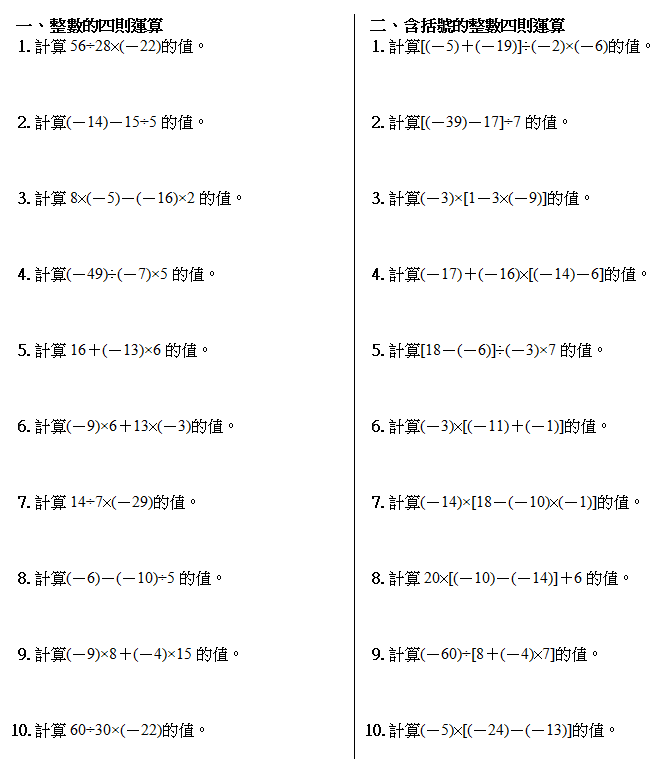 學習單-3     班級：                            座號：                        姓名：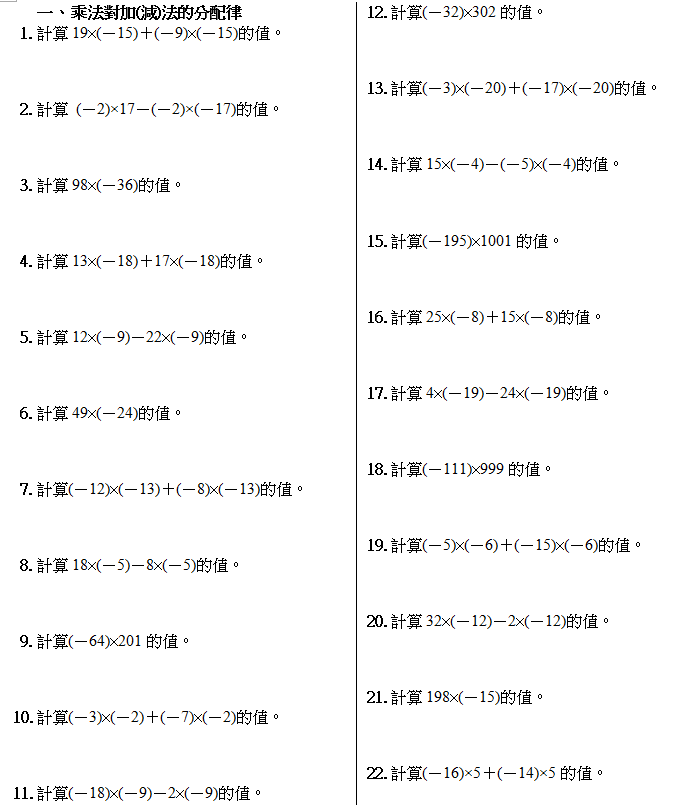 7-n-06能理解負數的特性並熟練數(含小數、分數)的四則混合運算。N-4-05N-4-06N-4-08國中數感的培養，除了對實例要有數感外，更需要培養涉及正負符號的數感。在學習負數或培養上述的絕對值嚴謹定義的前置經驗，是要打破「若代表一數，則－通常是負數」的錯誤觀念。因此教學上，應將以實例如：－2，等代入，逐漸養成「－雖然有負號在前，但是－也可能是正數」的觀念。如此，承續上面的例子，在教學上應讓學生舉例說明何時=－。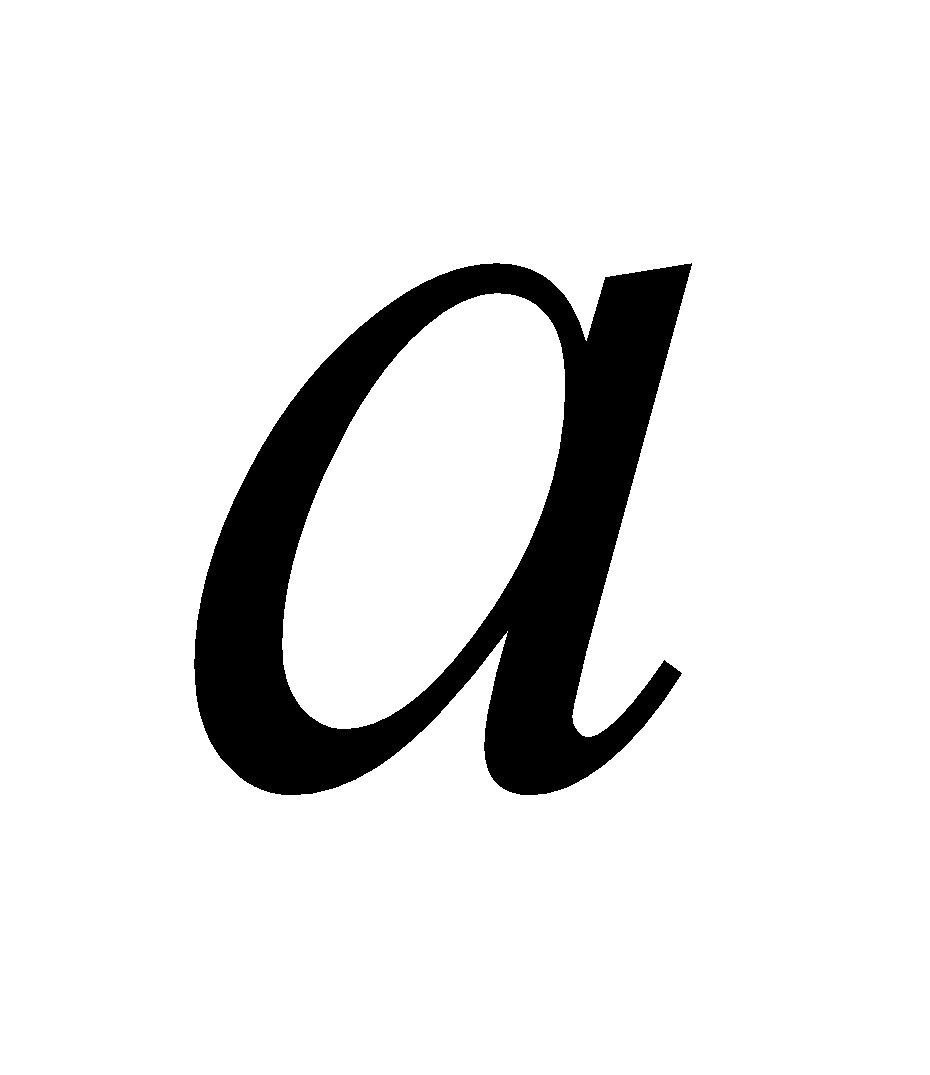 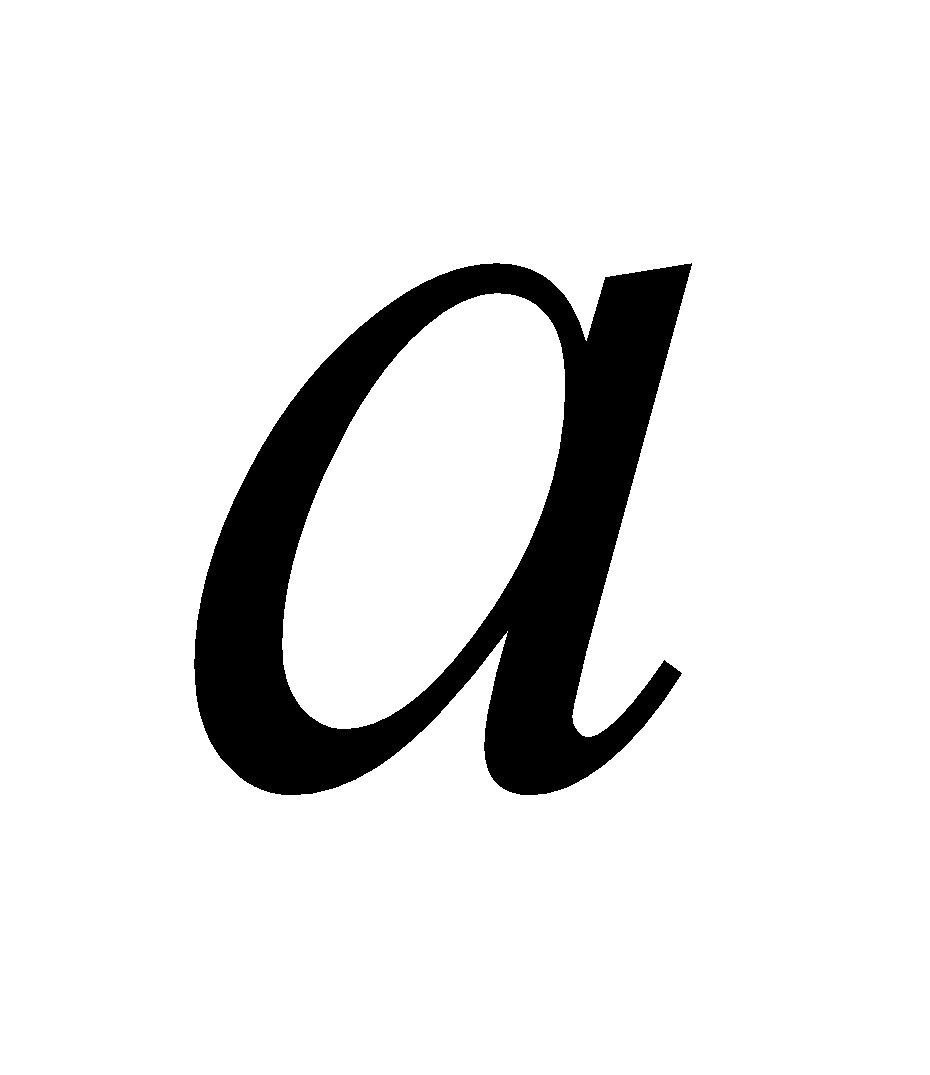 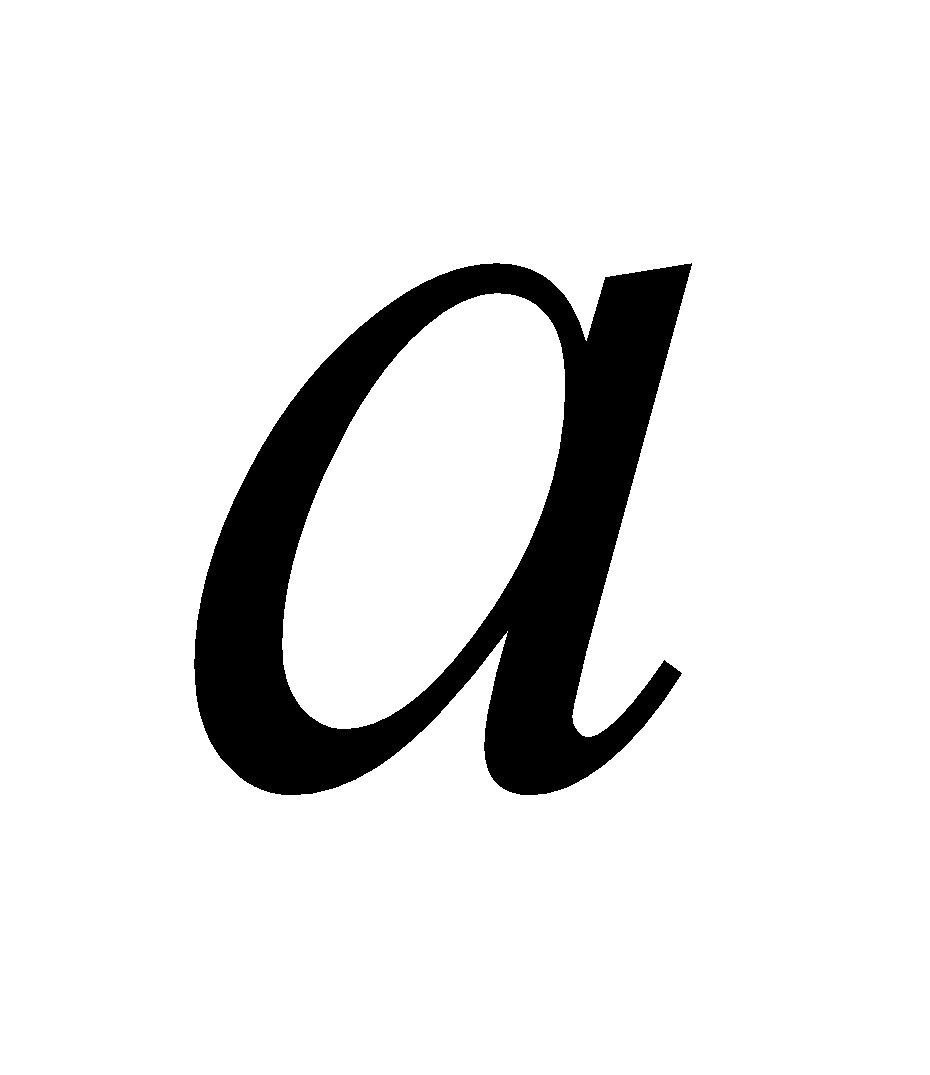 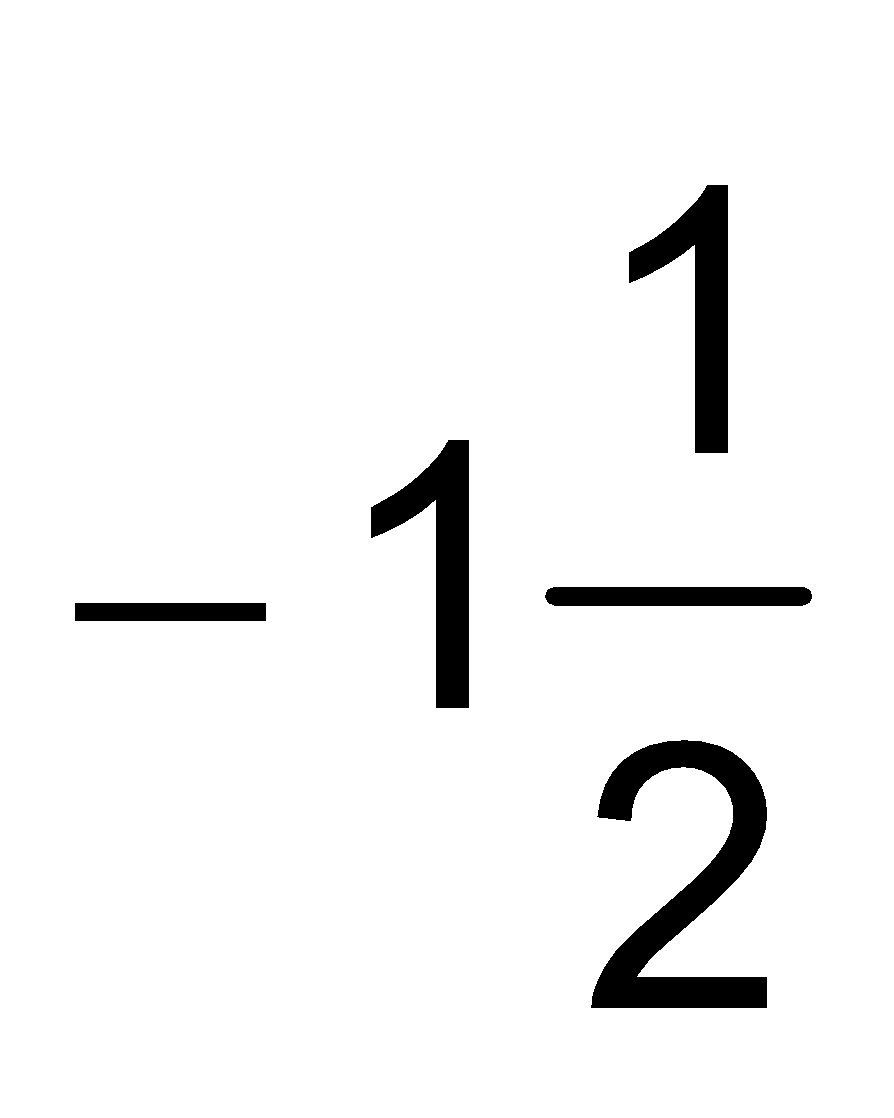 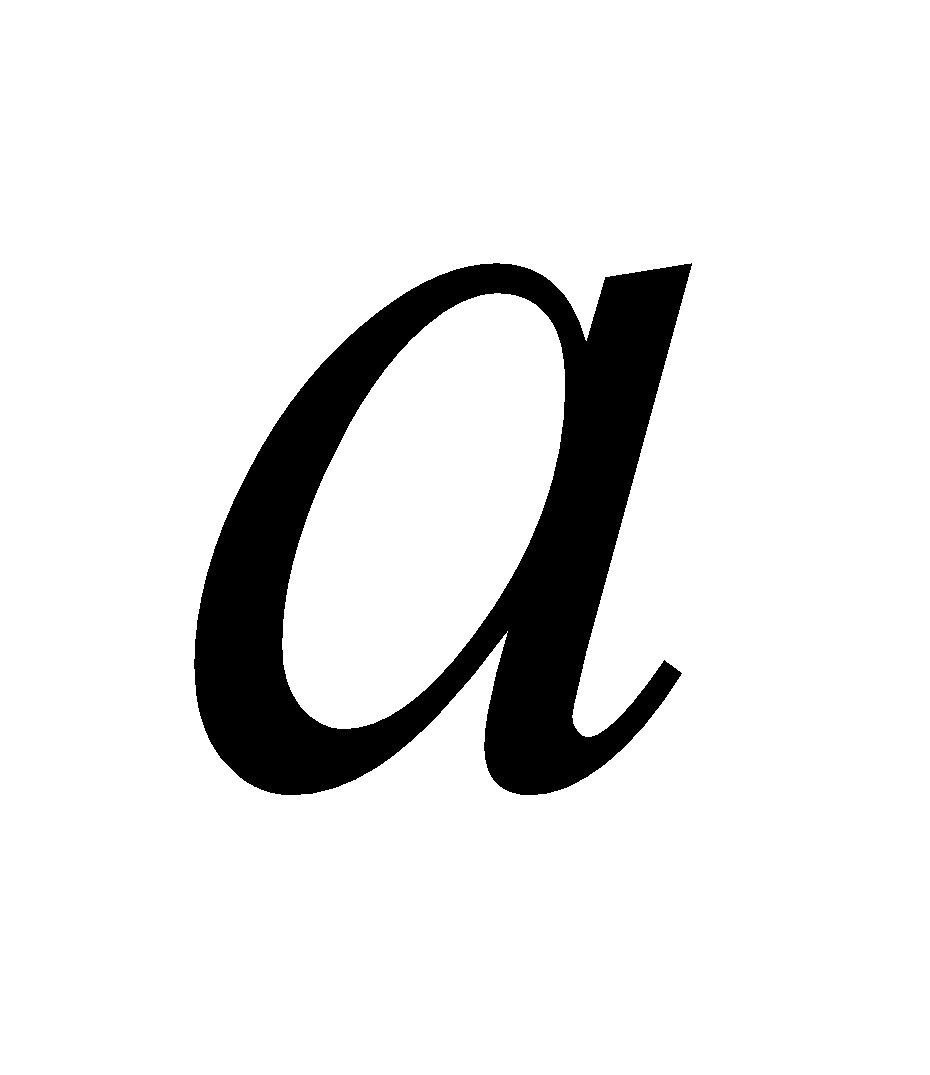 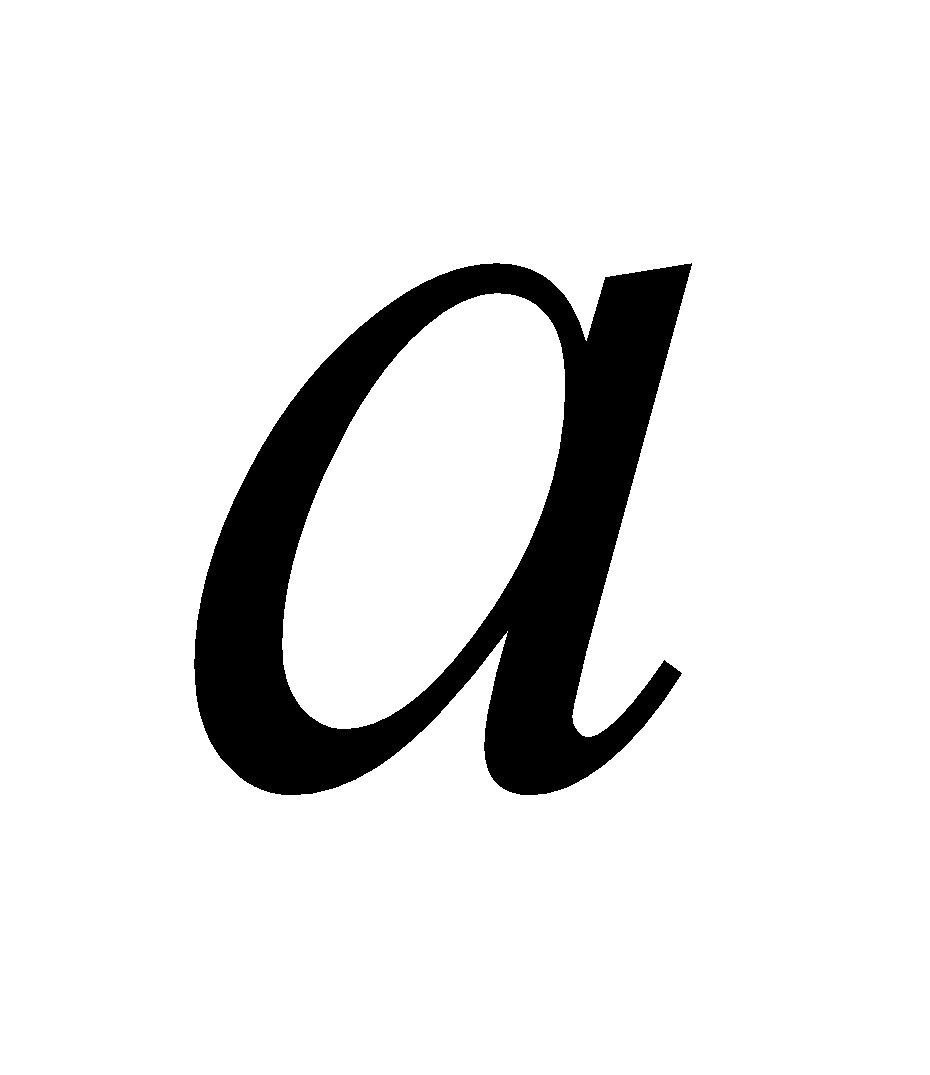 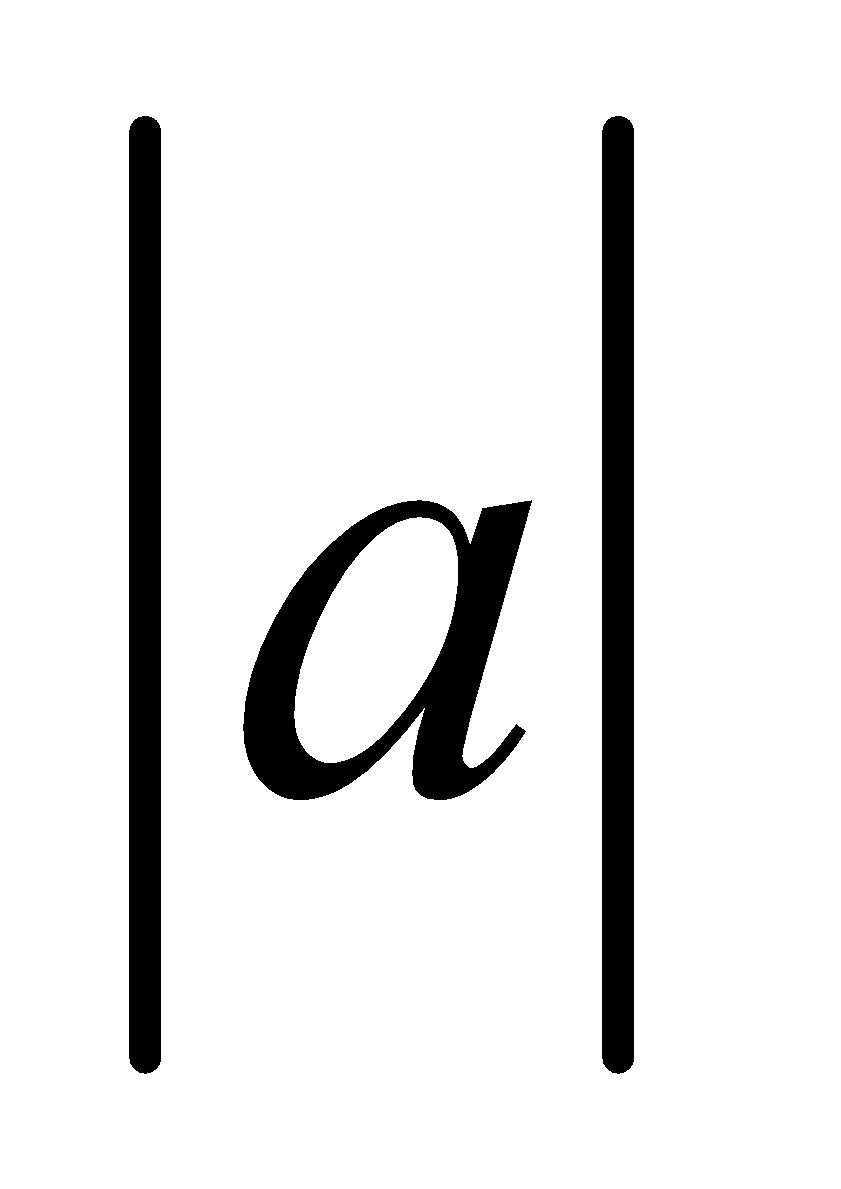 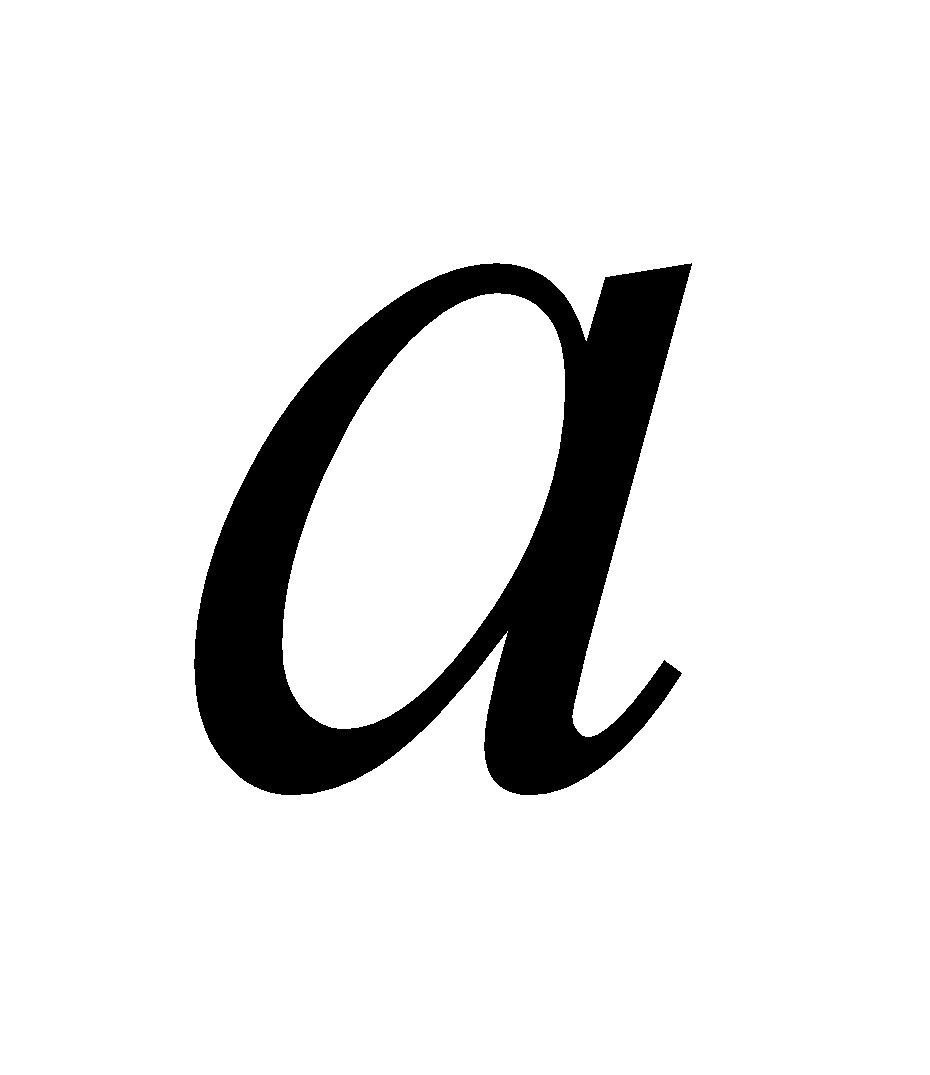 能理解一個數加上另一個數後，不一定比原來的大。換句話說，要由是正數或是負數才能決定＋是否比大或比小：
        ＋正數＞
        ＋負數＜
反之，若＞，則要能認識到這時是正數；而若＜，則是負數。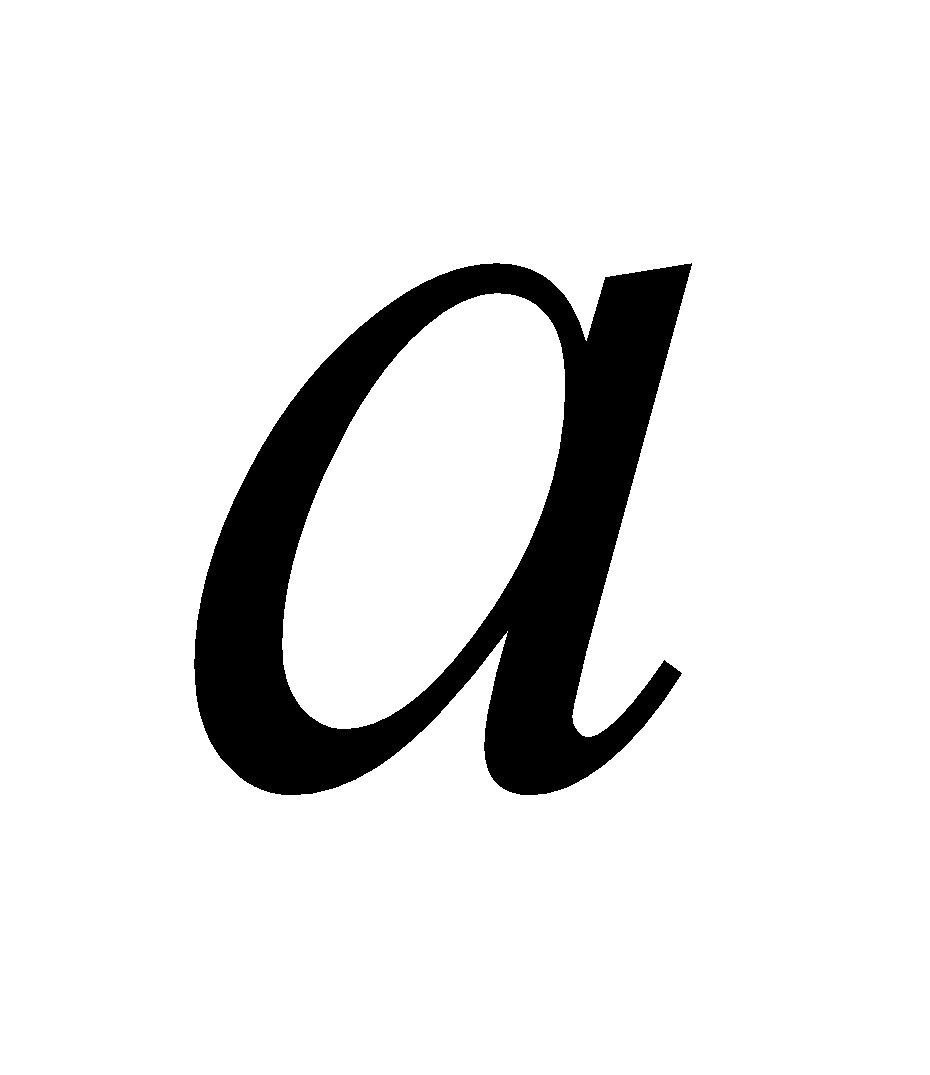 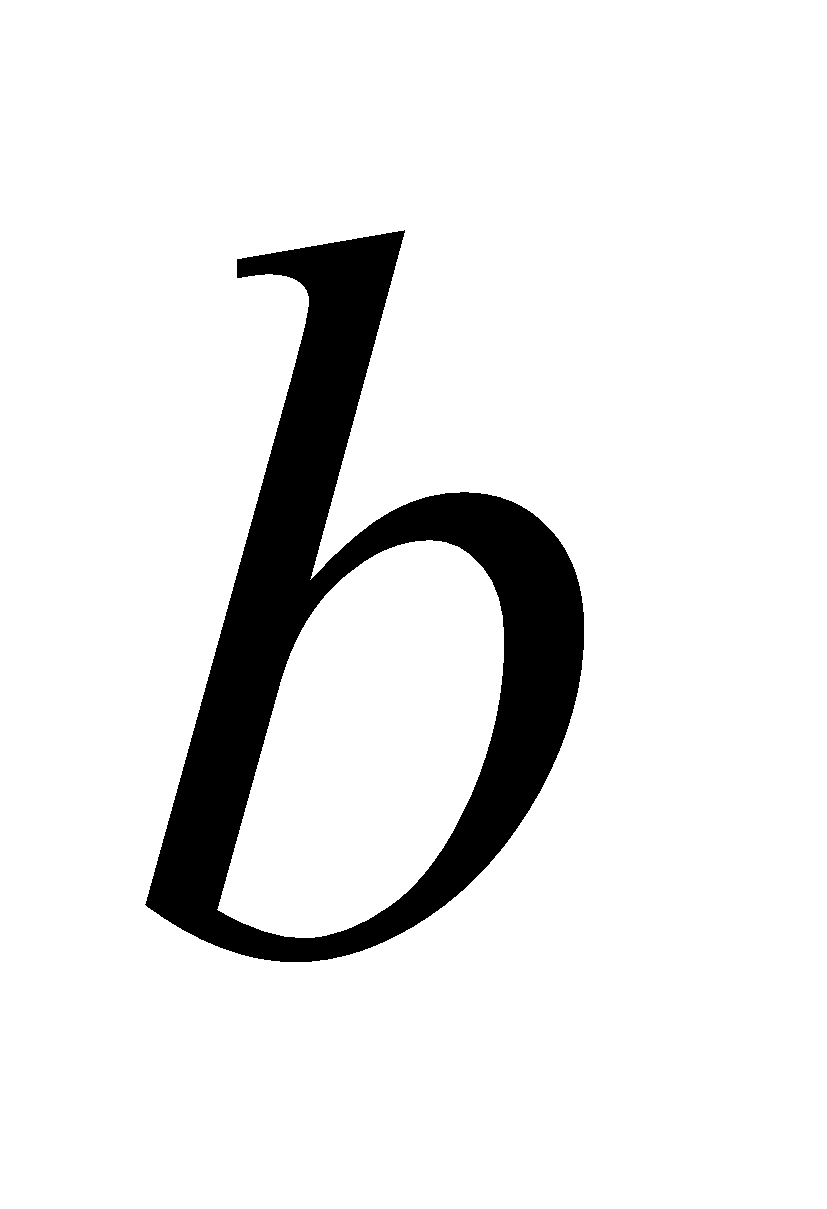 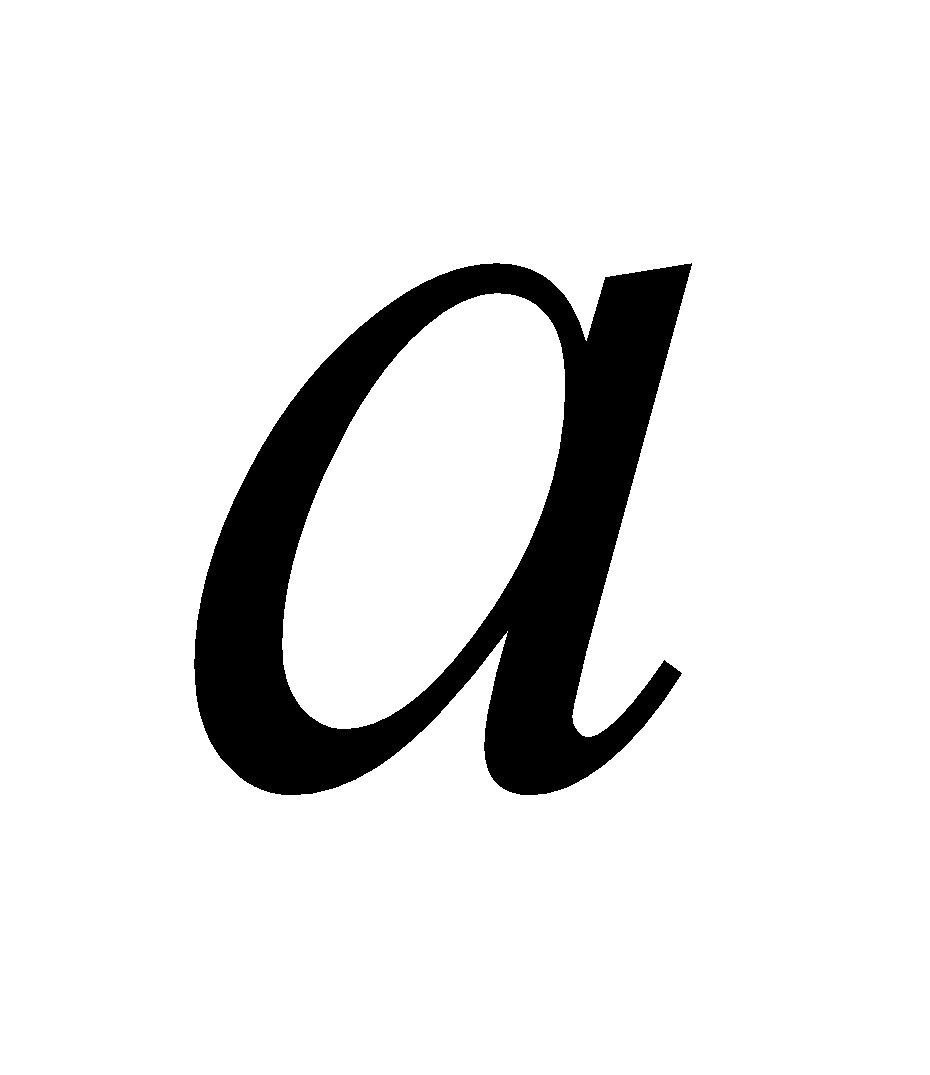 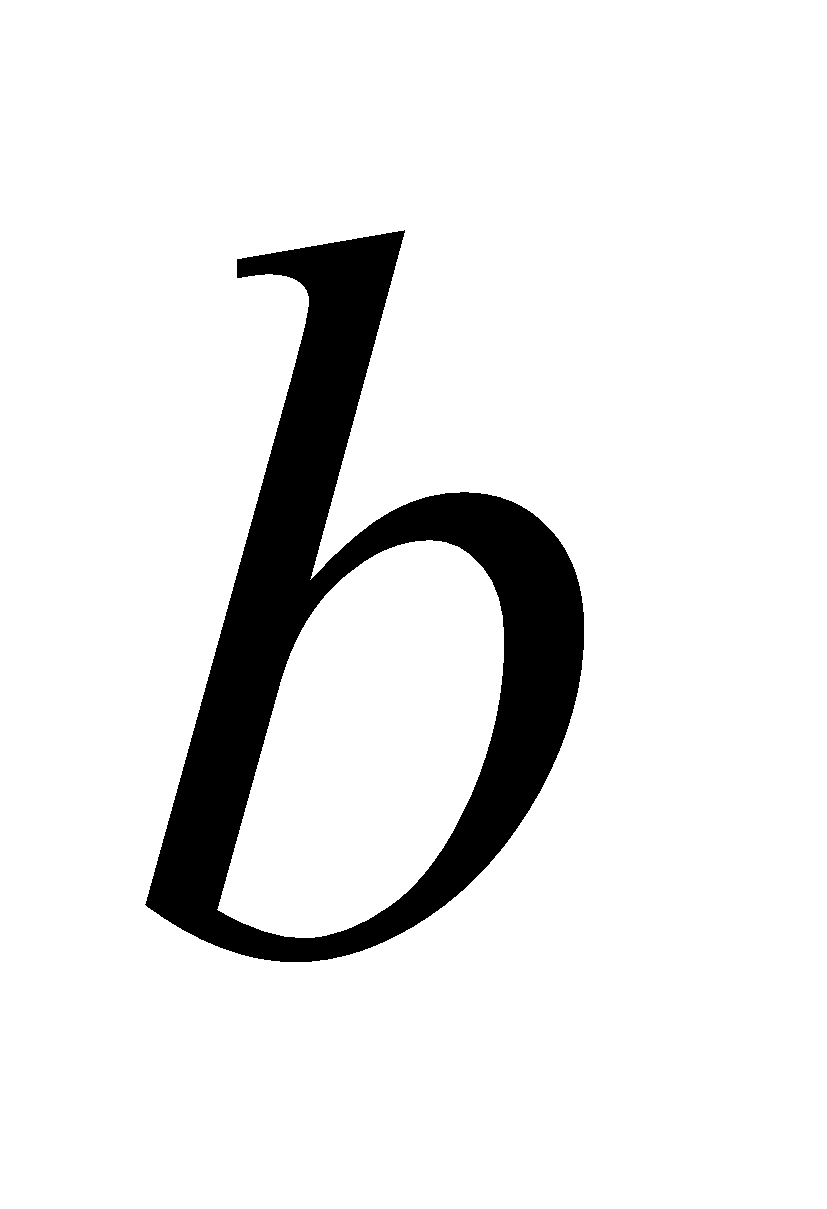 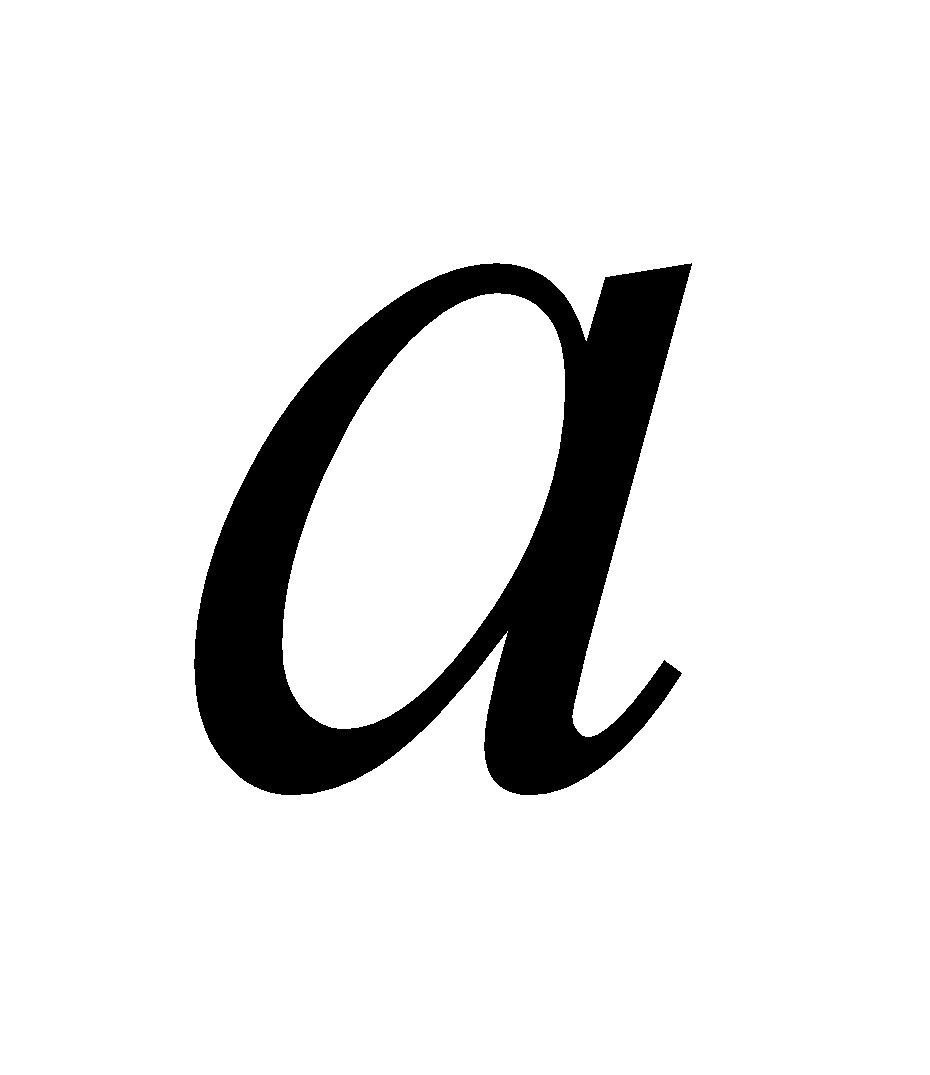 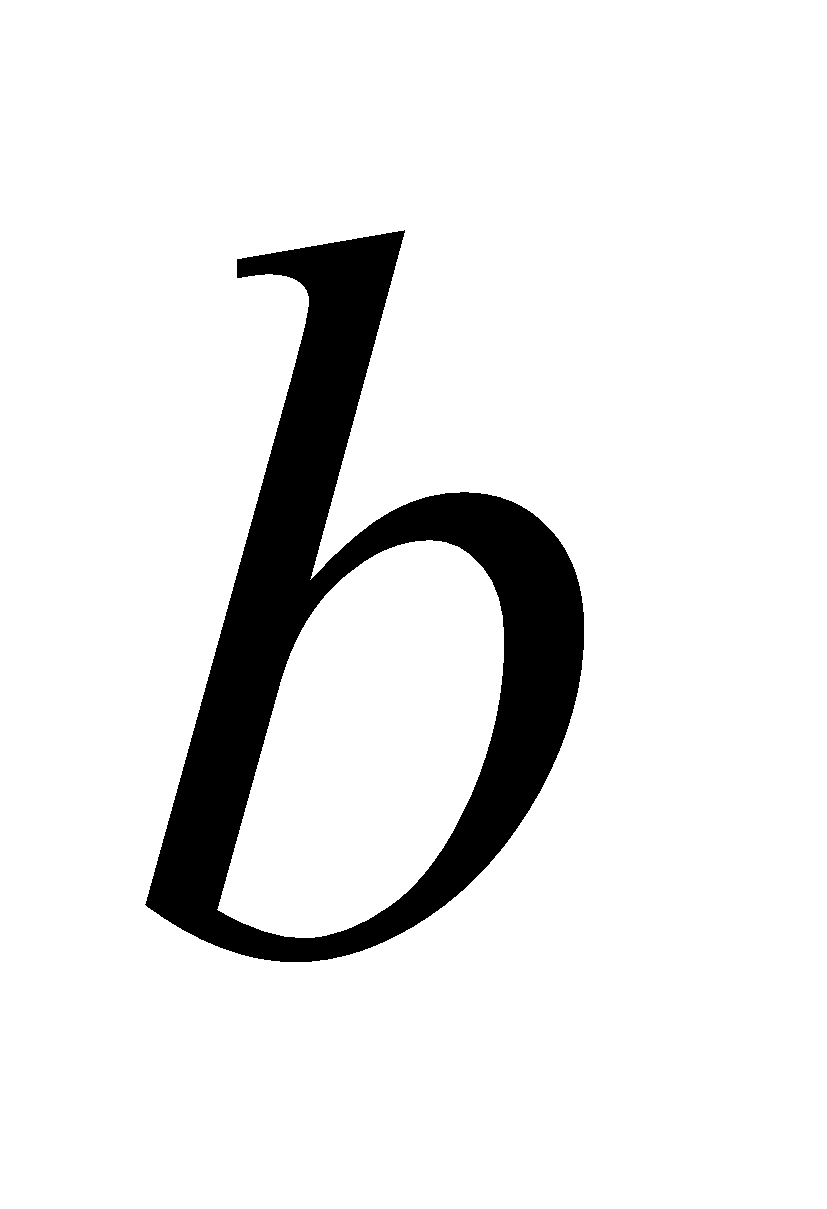 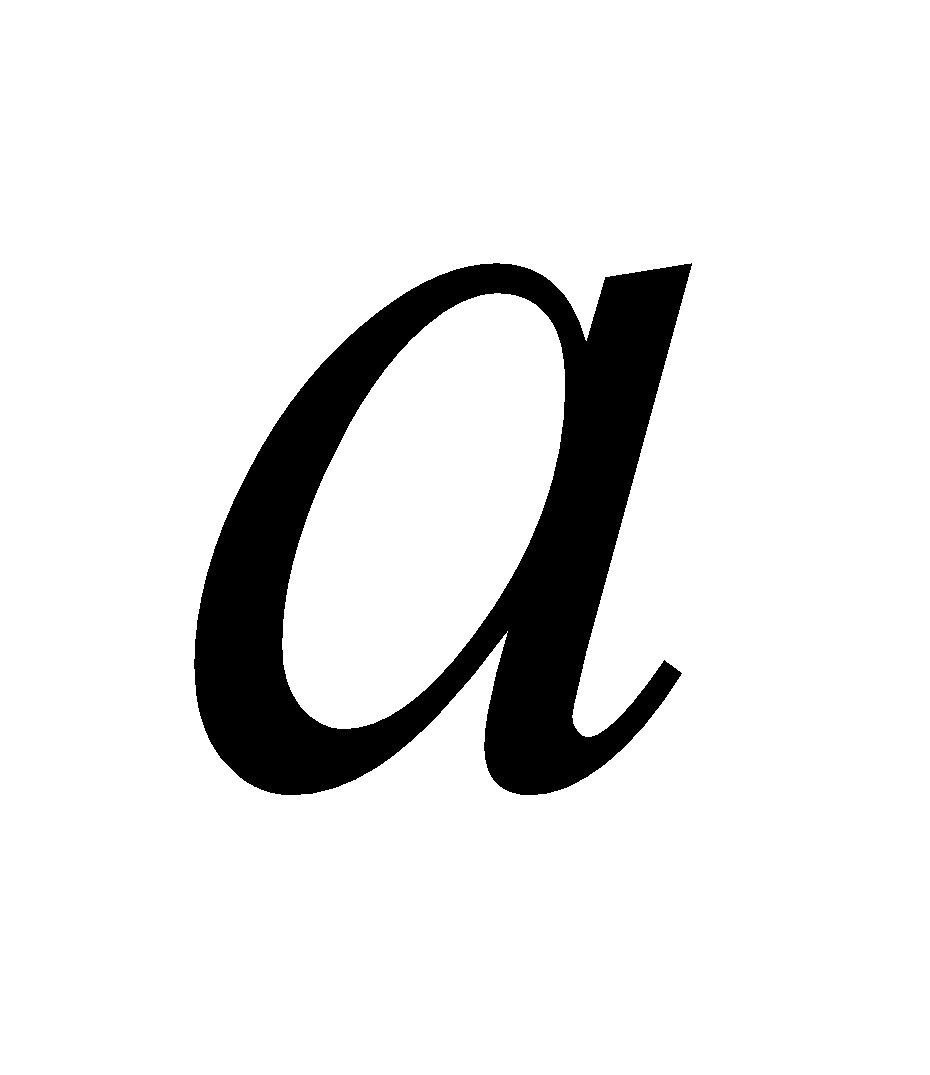 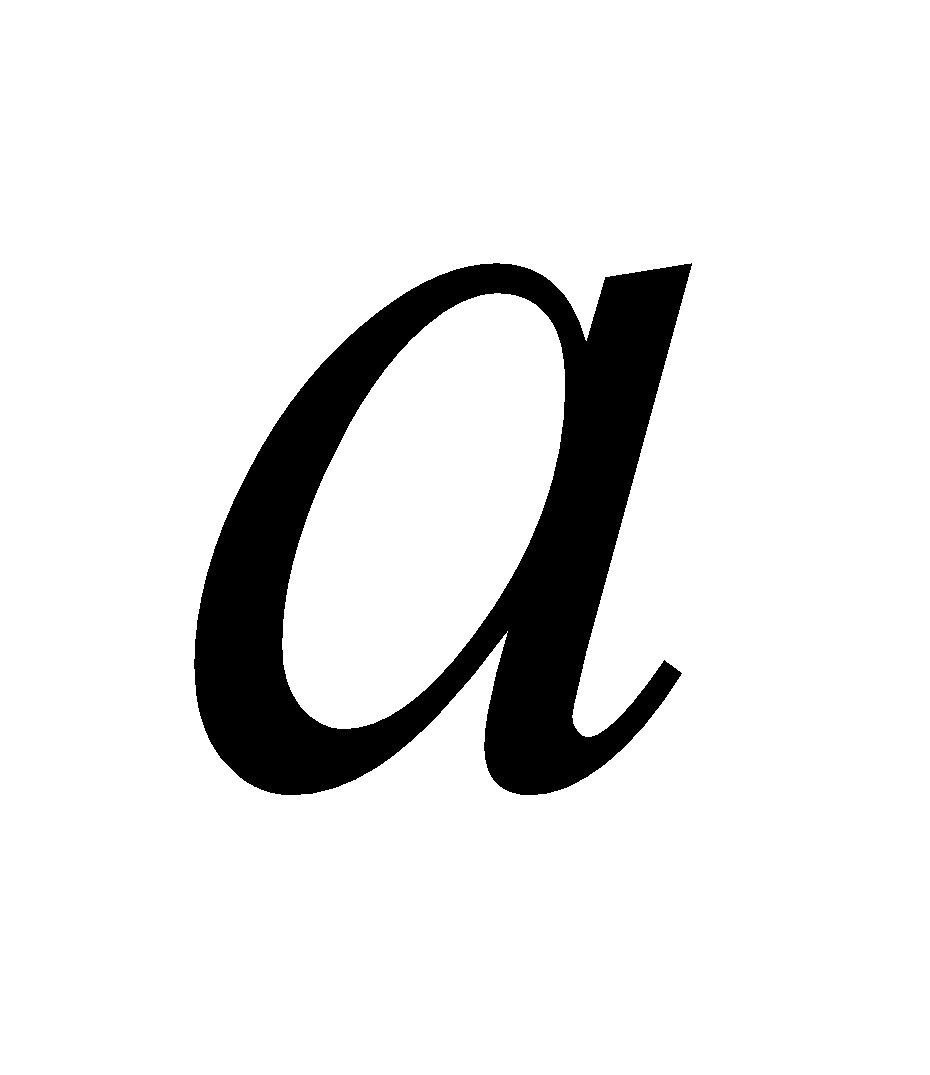 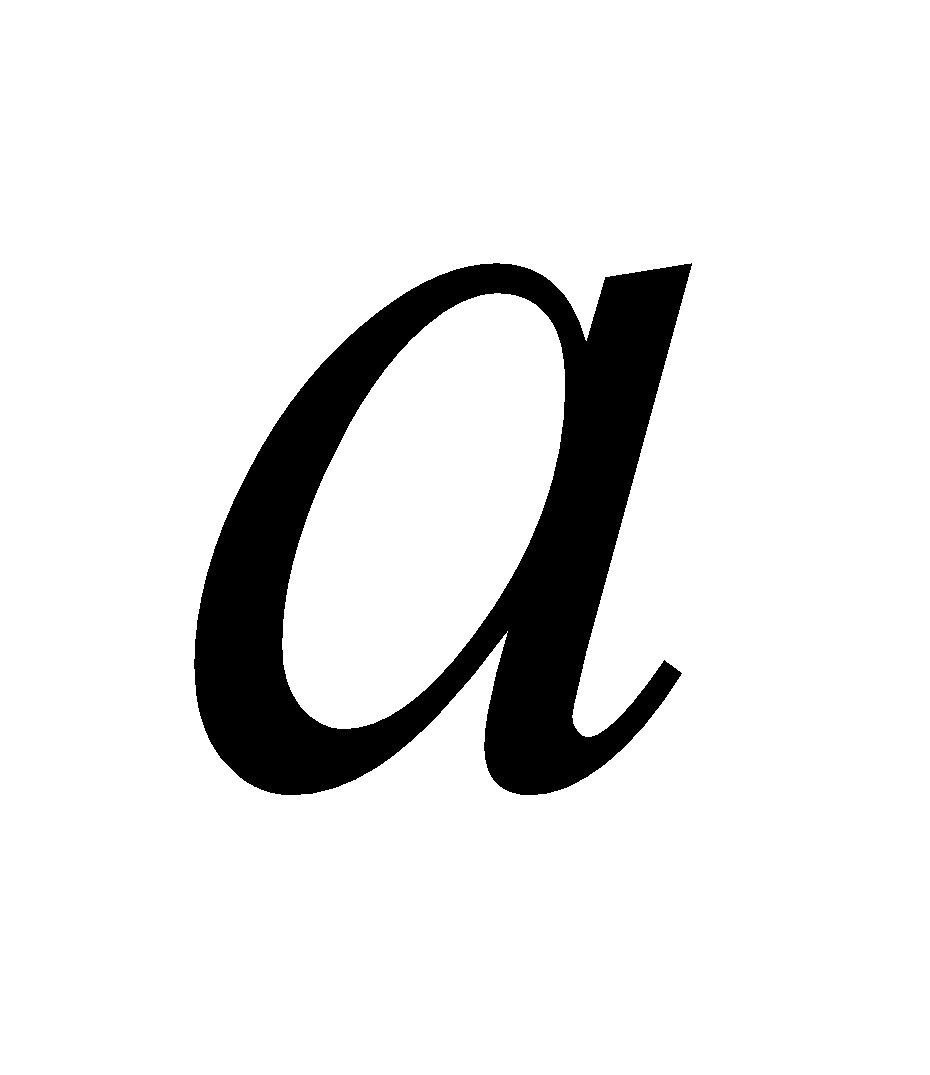 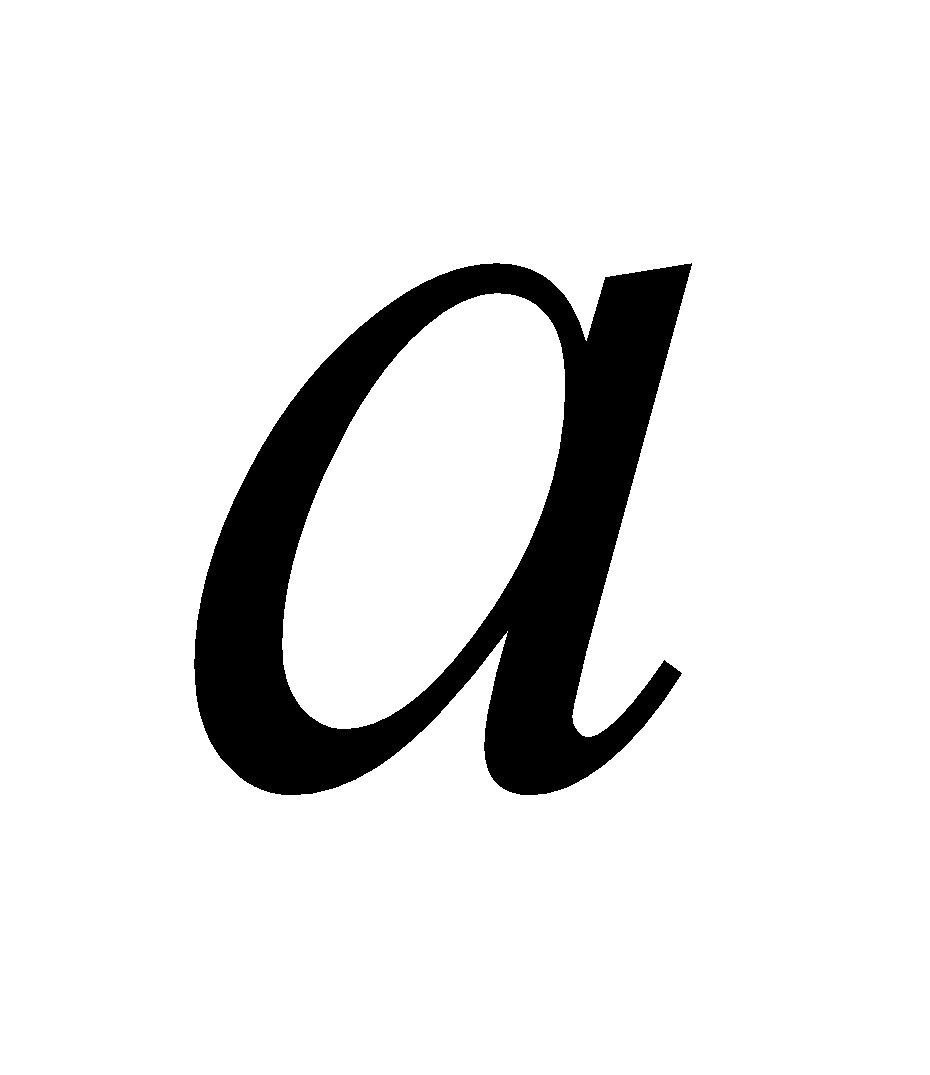 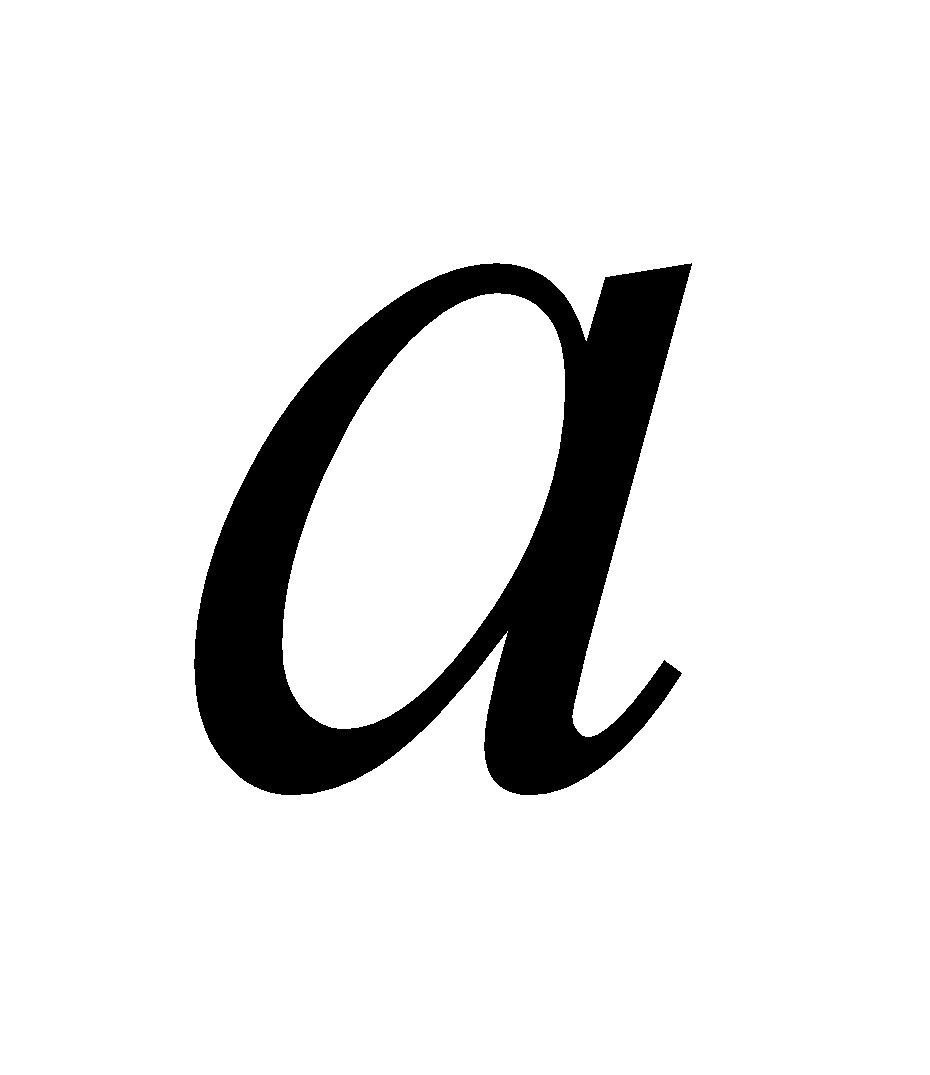 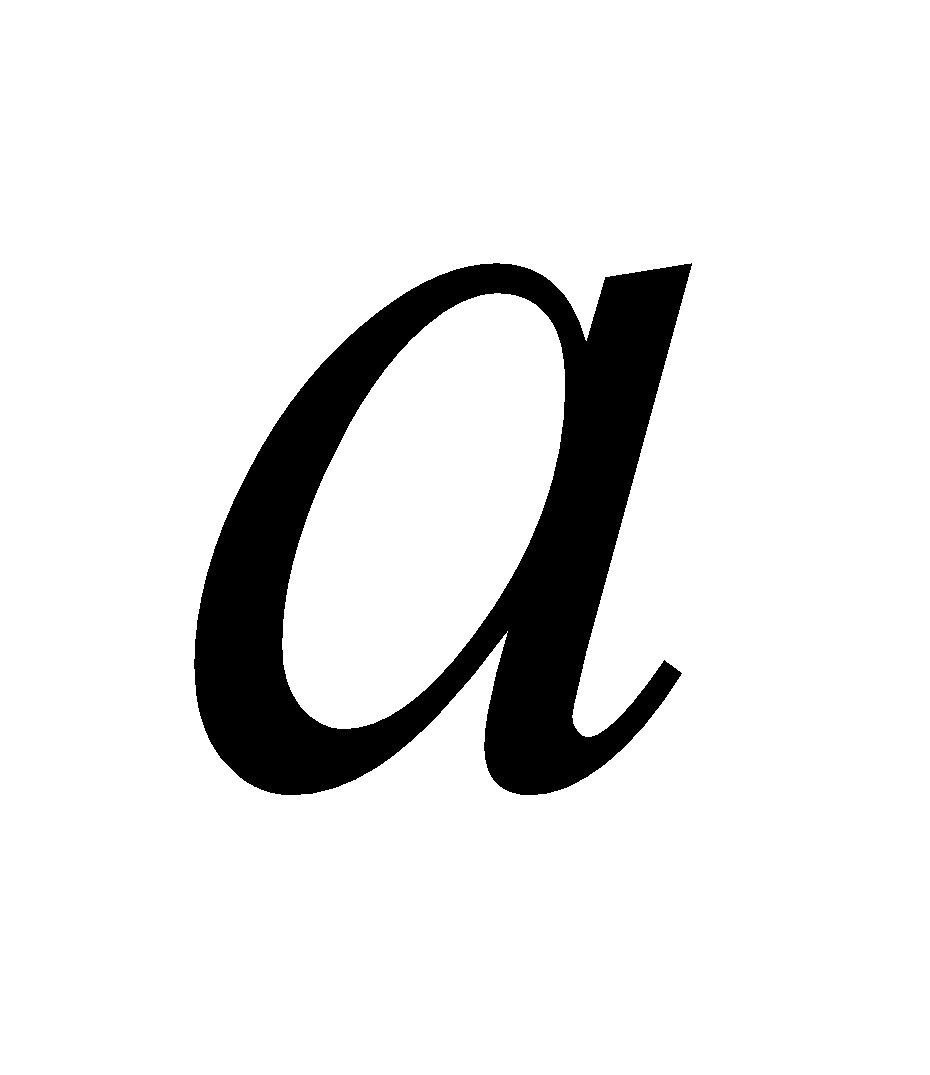 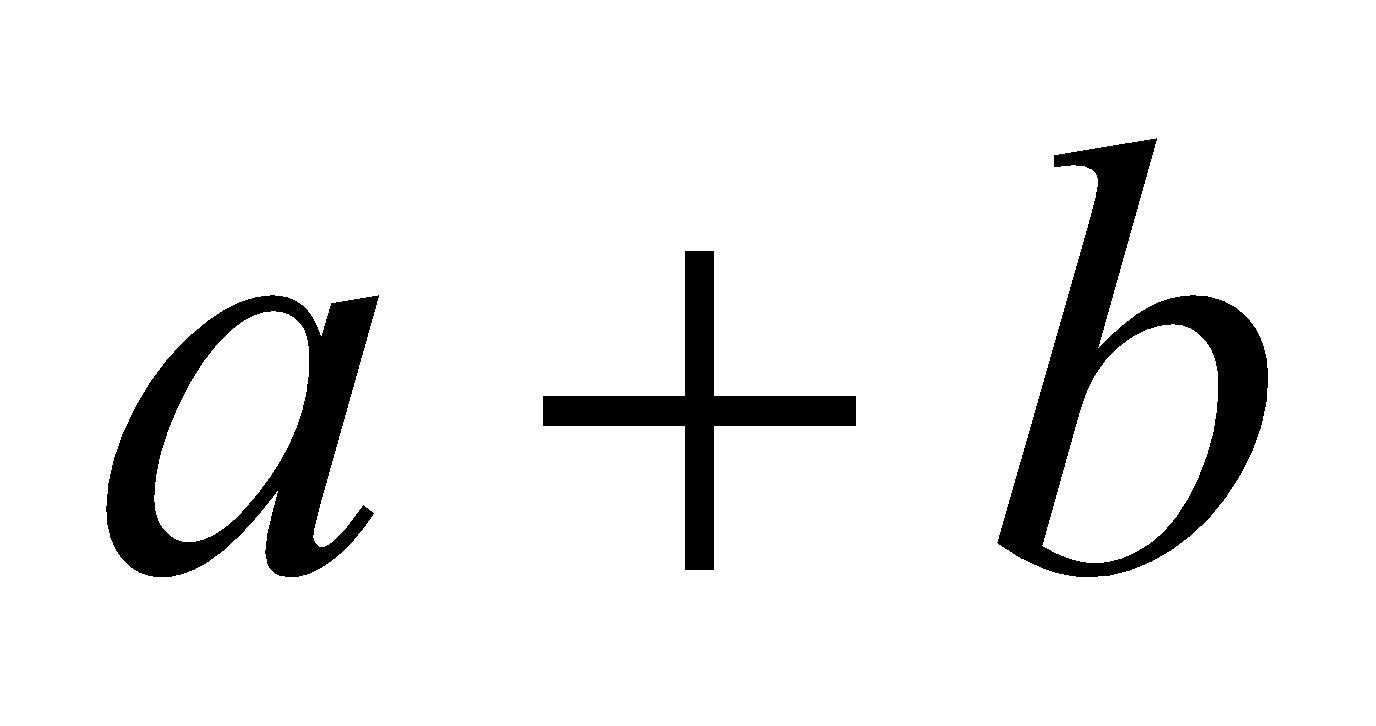 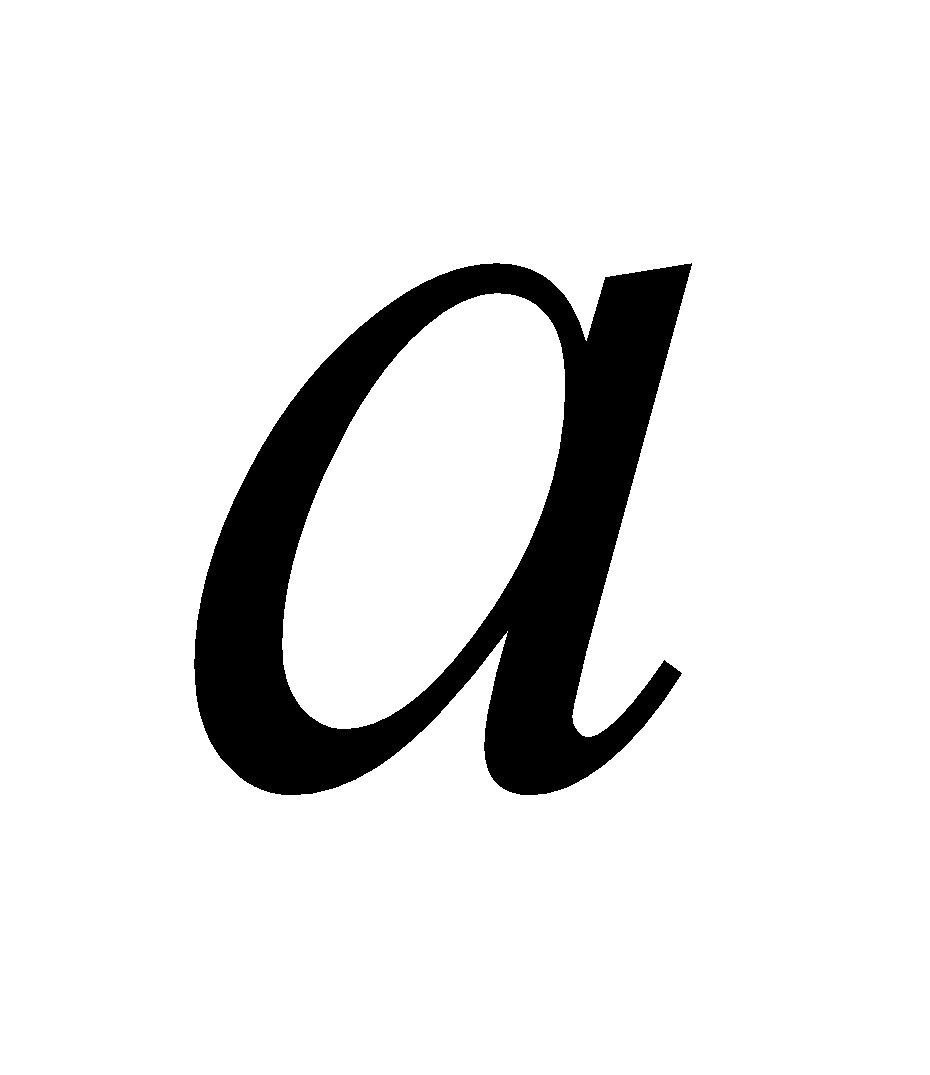 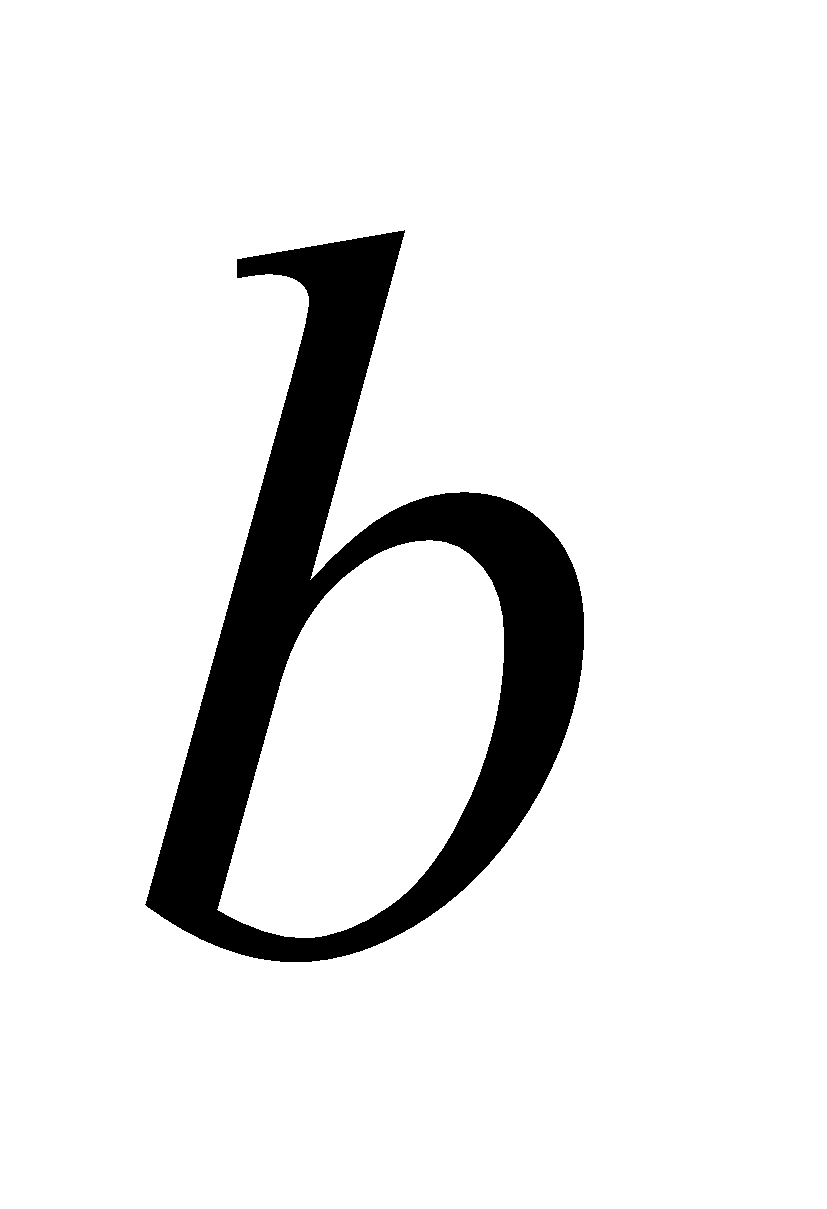 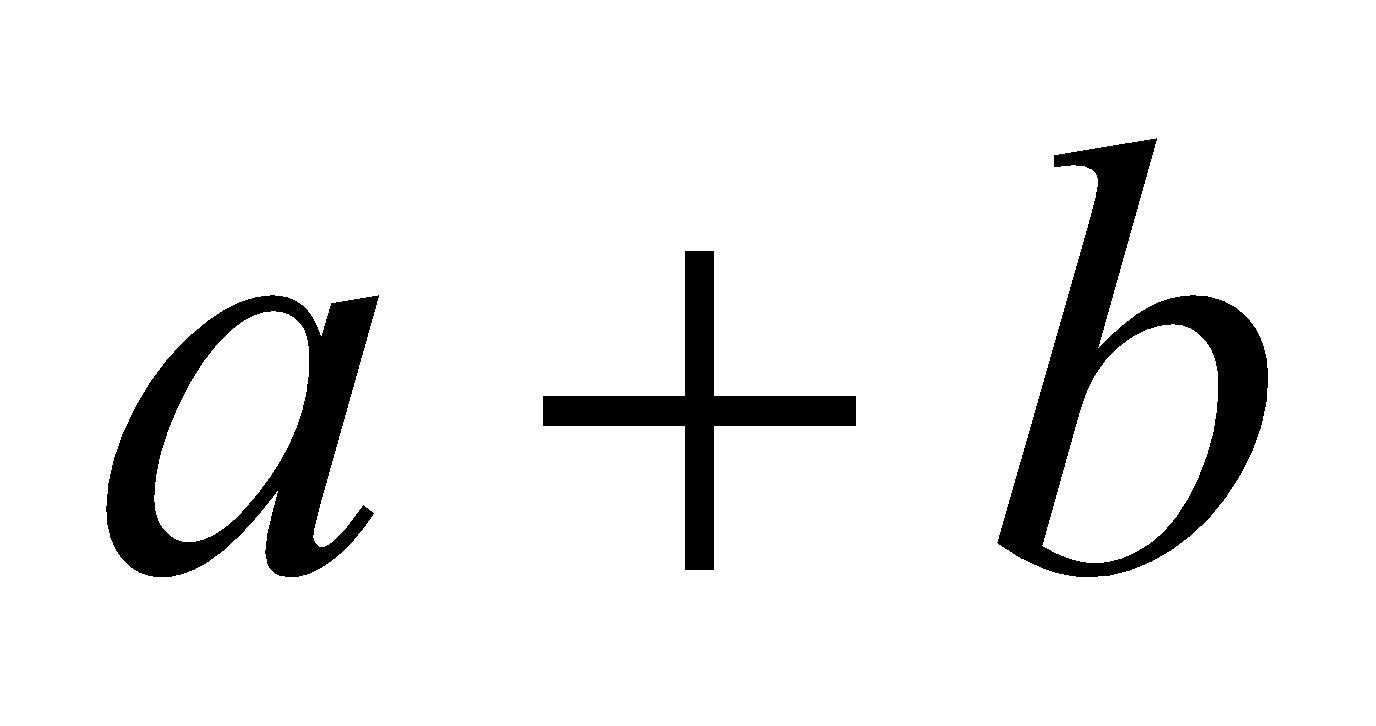 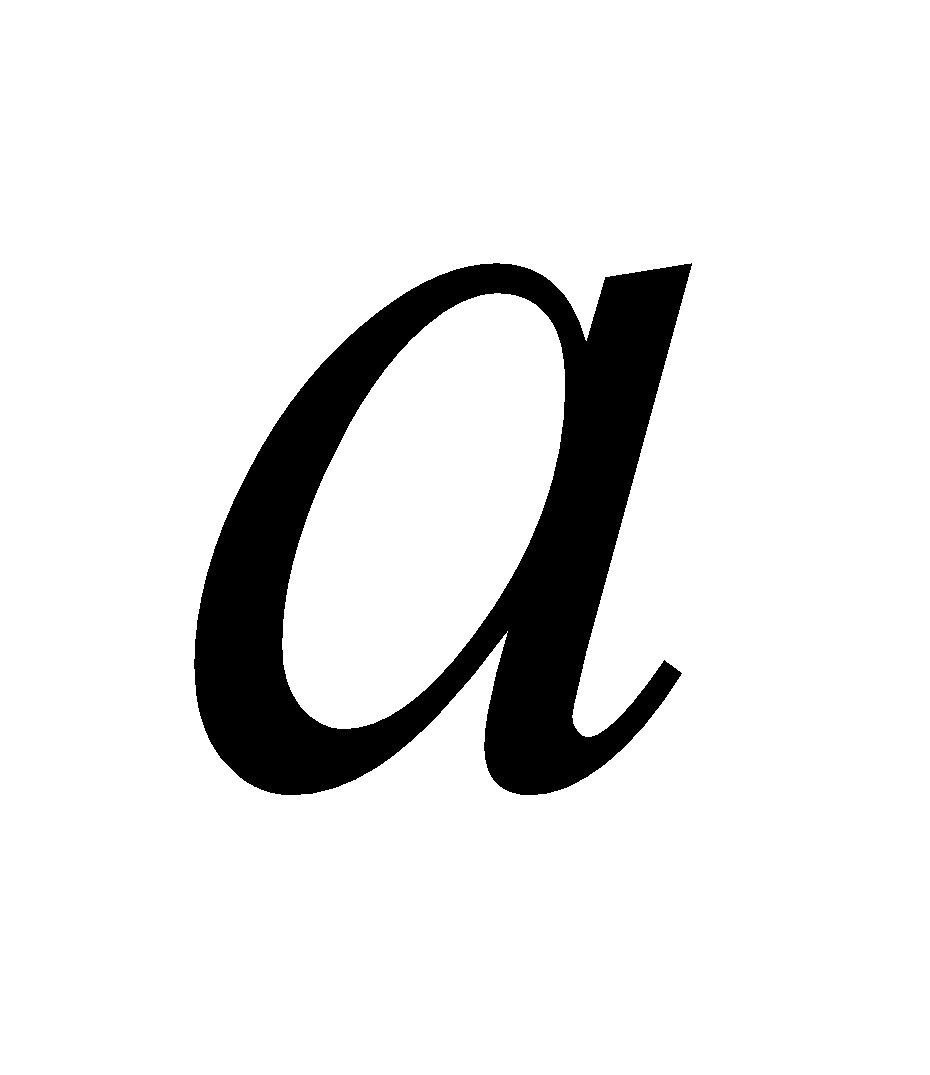 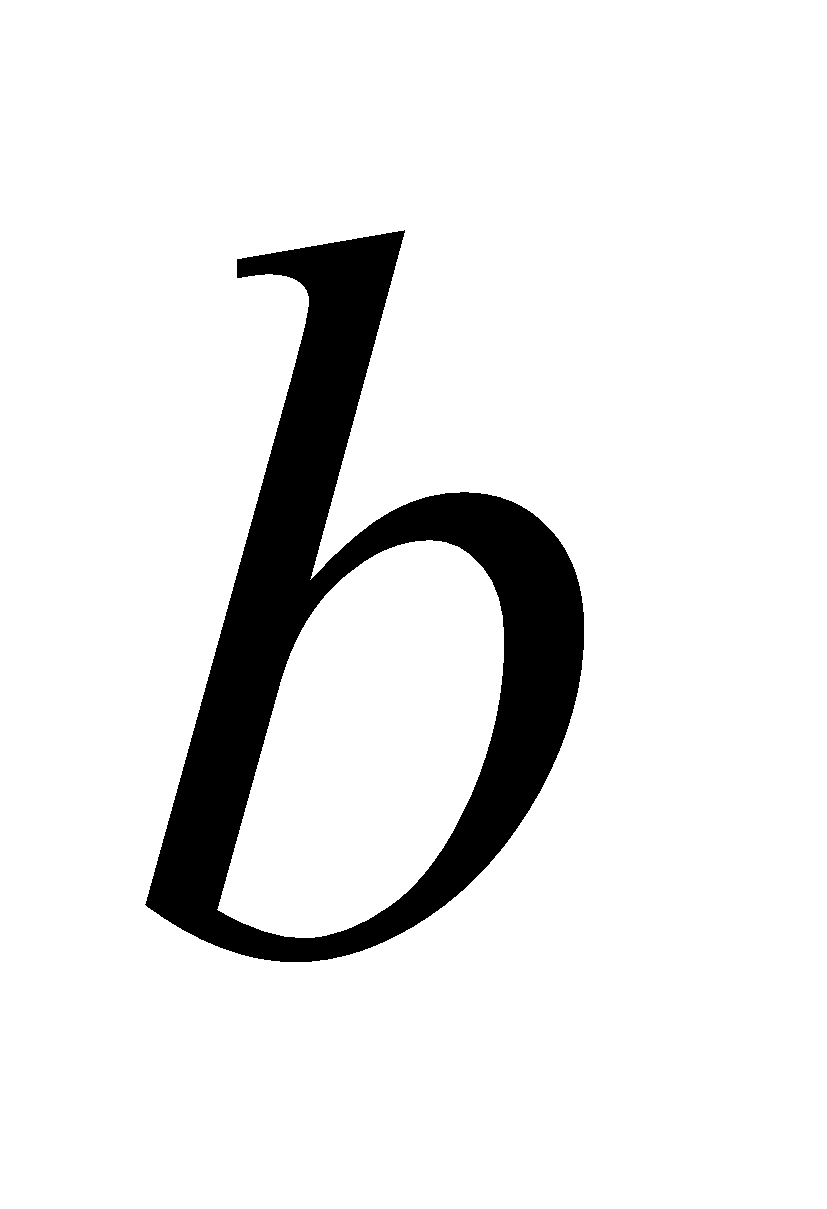 能理解無論是正數或是負數，－永遠代表的相反數。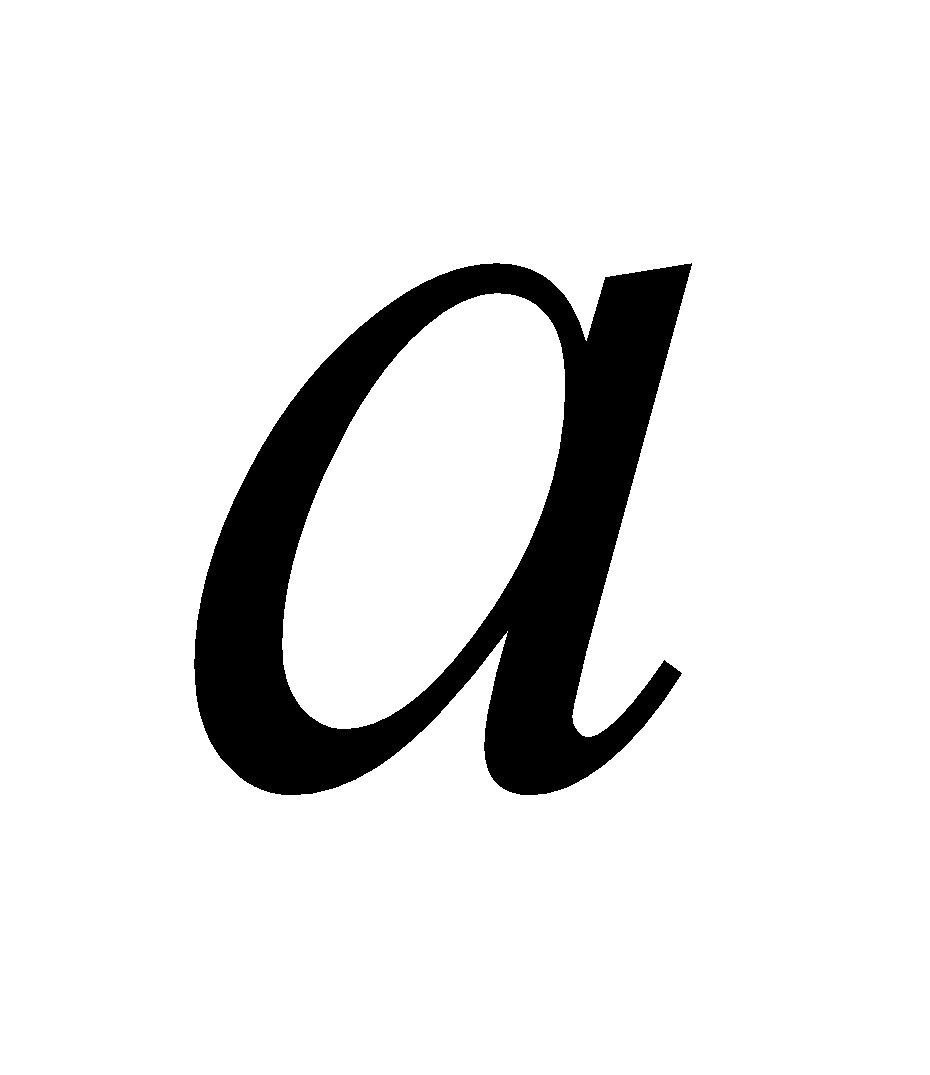 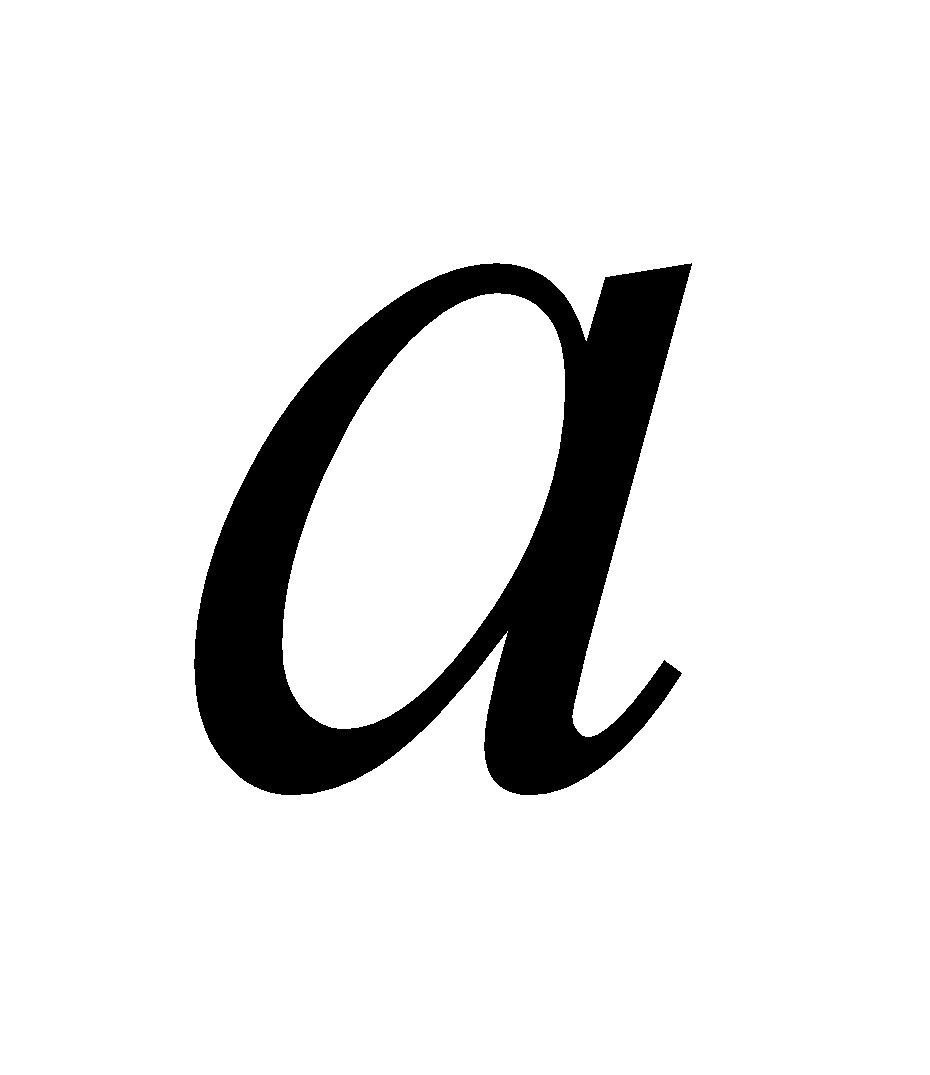 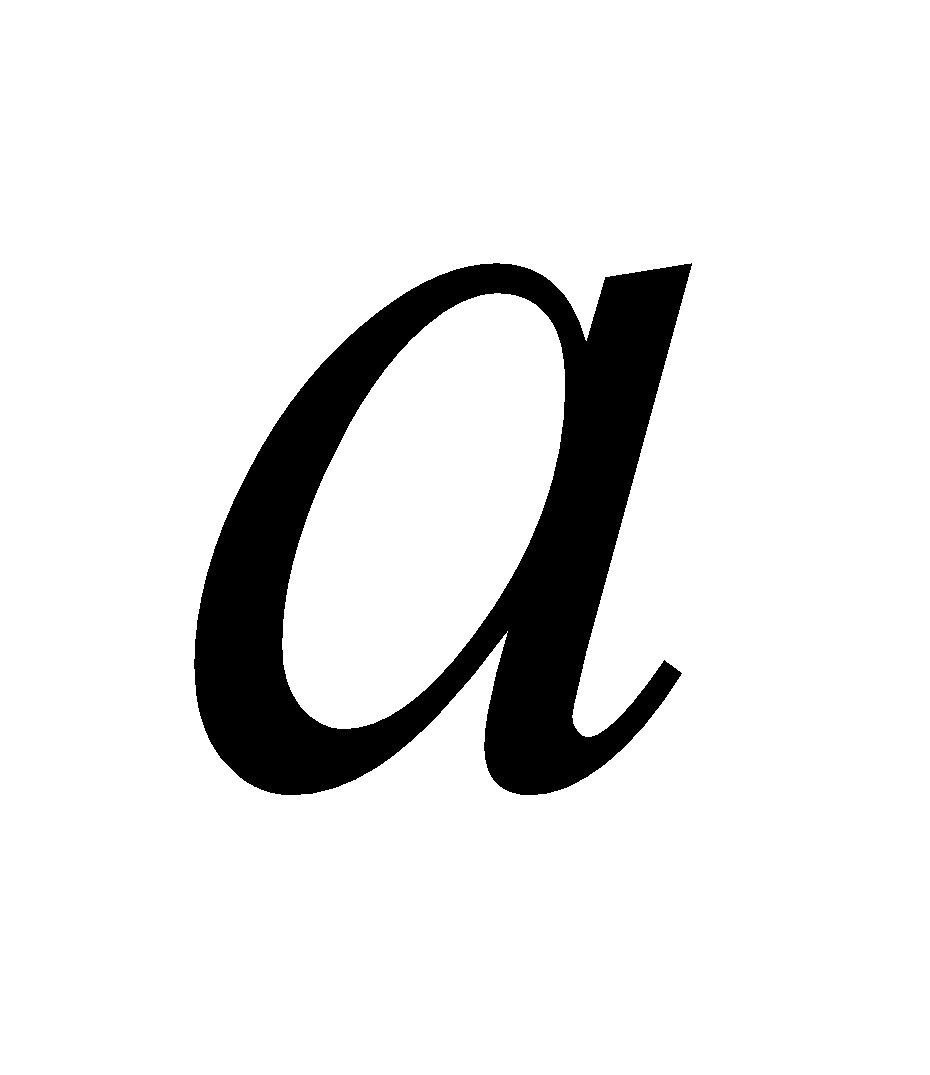 能理解無論是正數或負數，＋(－) = 0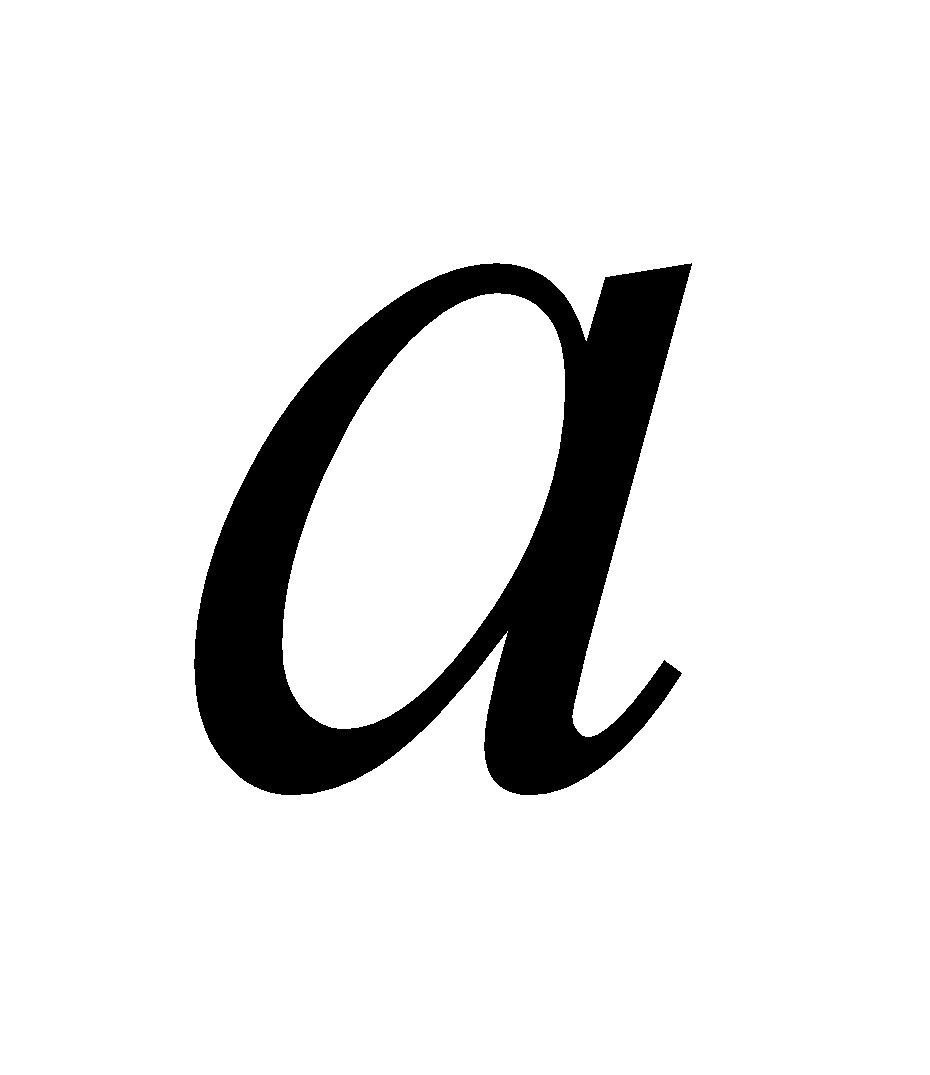 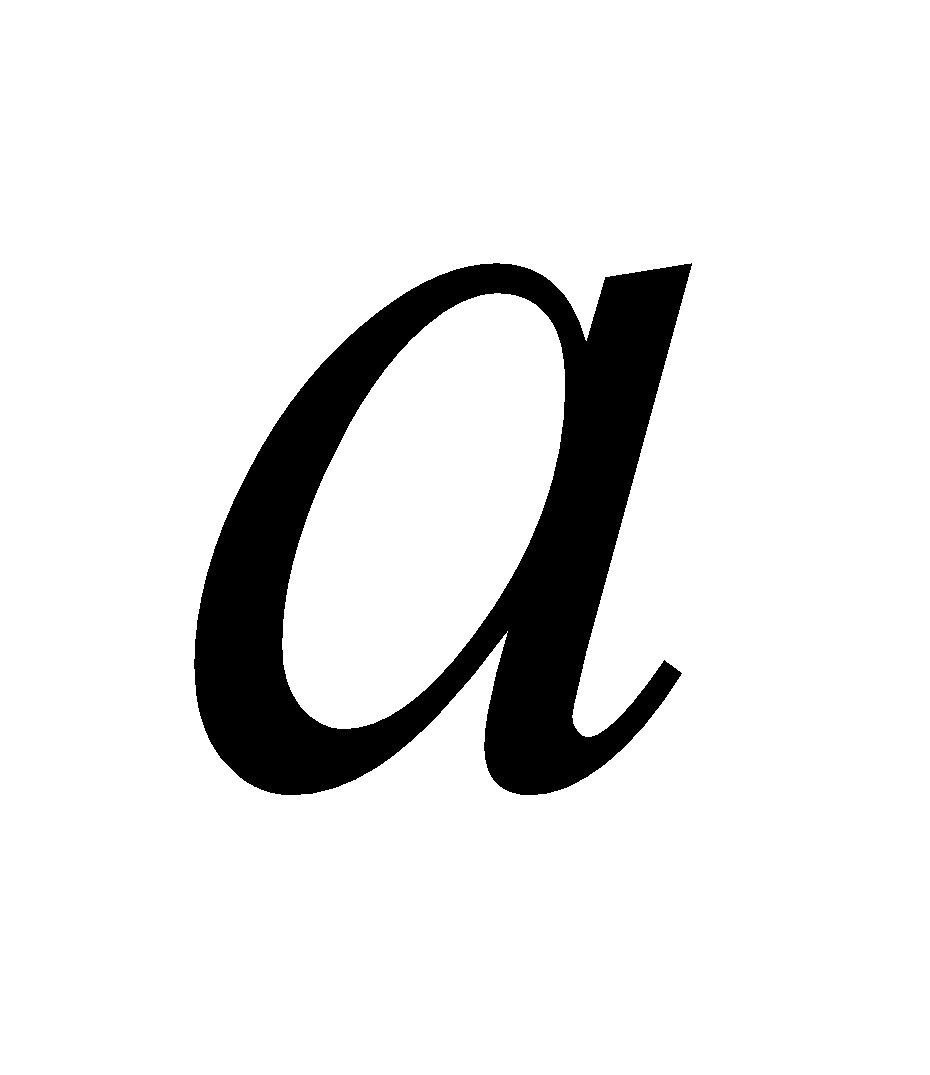 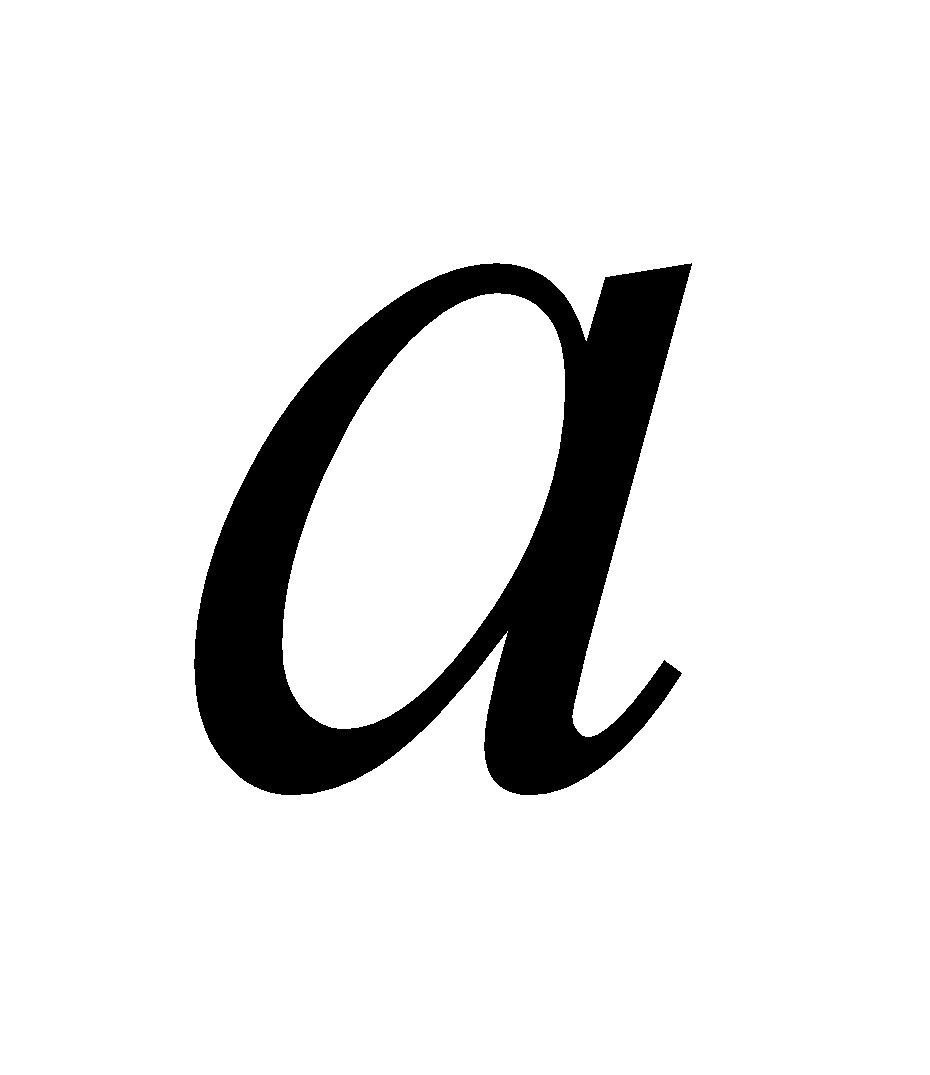 能理解無論、是正或負，＋(－) = －以及－(－) = ＋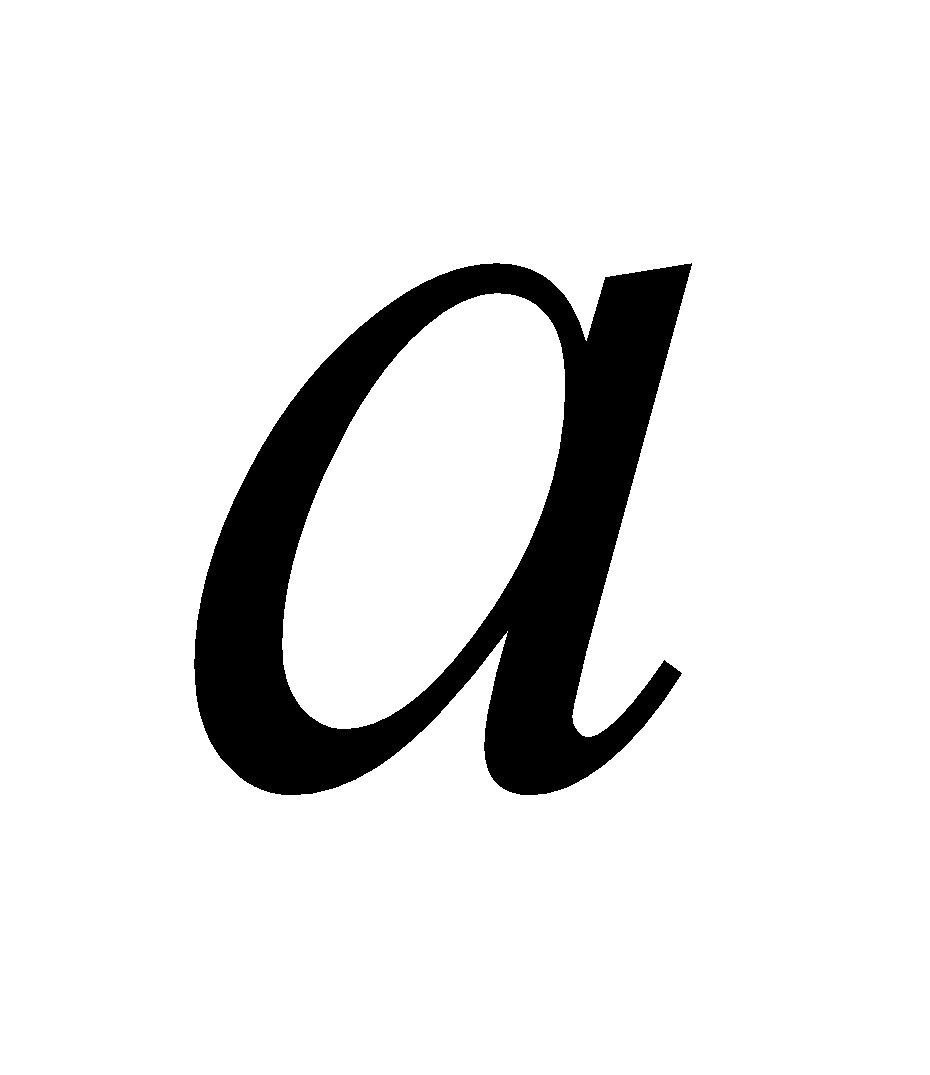 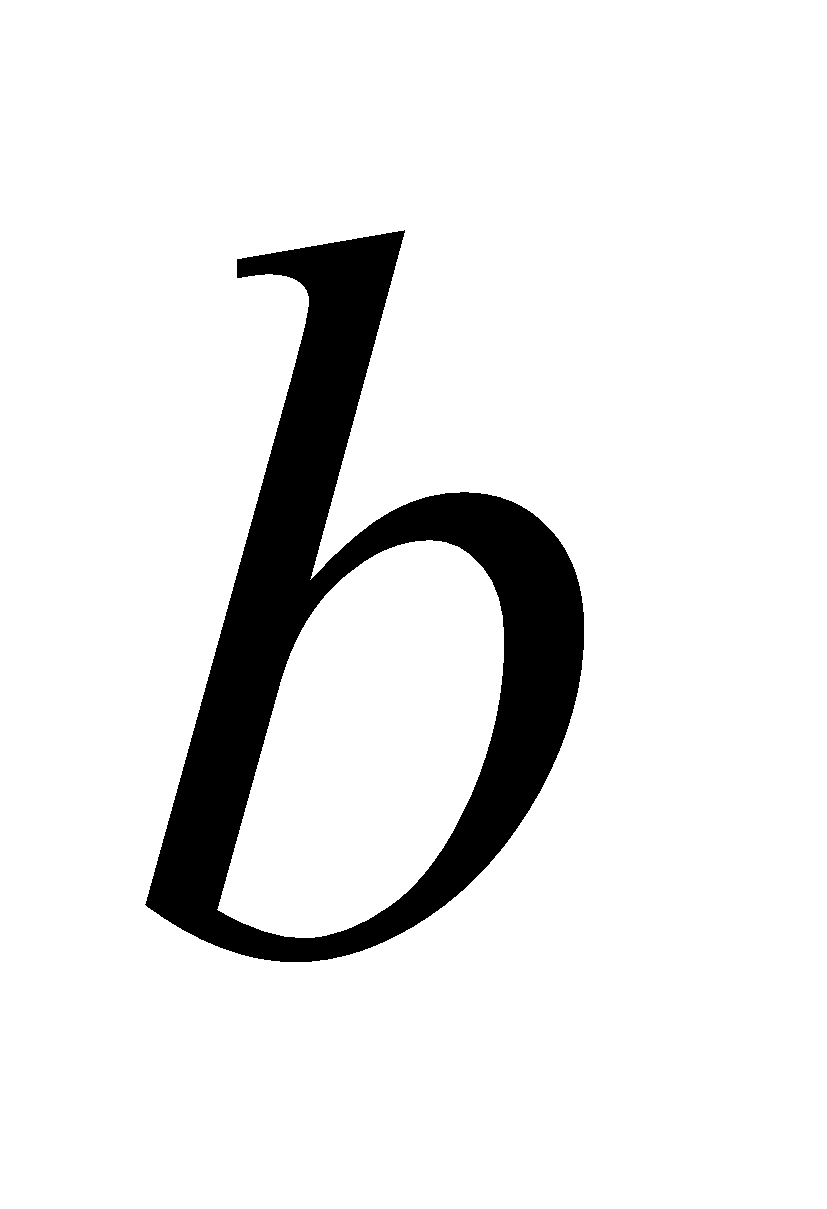 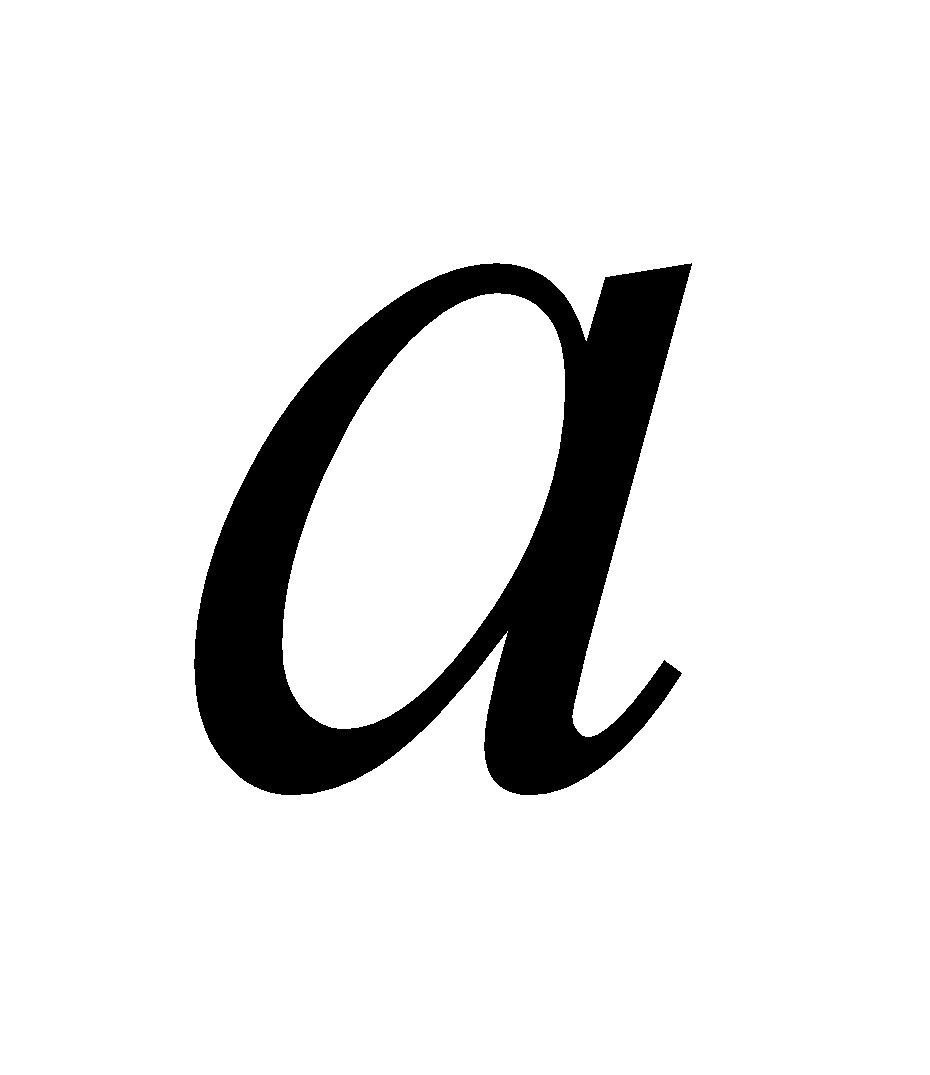 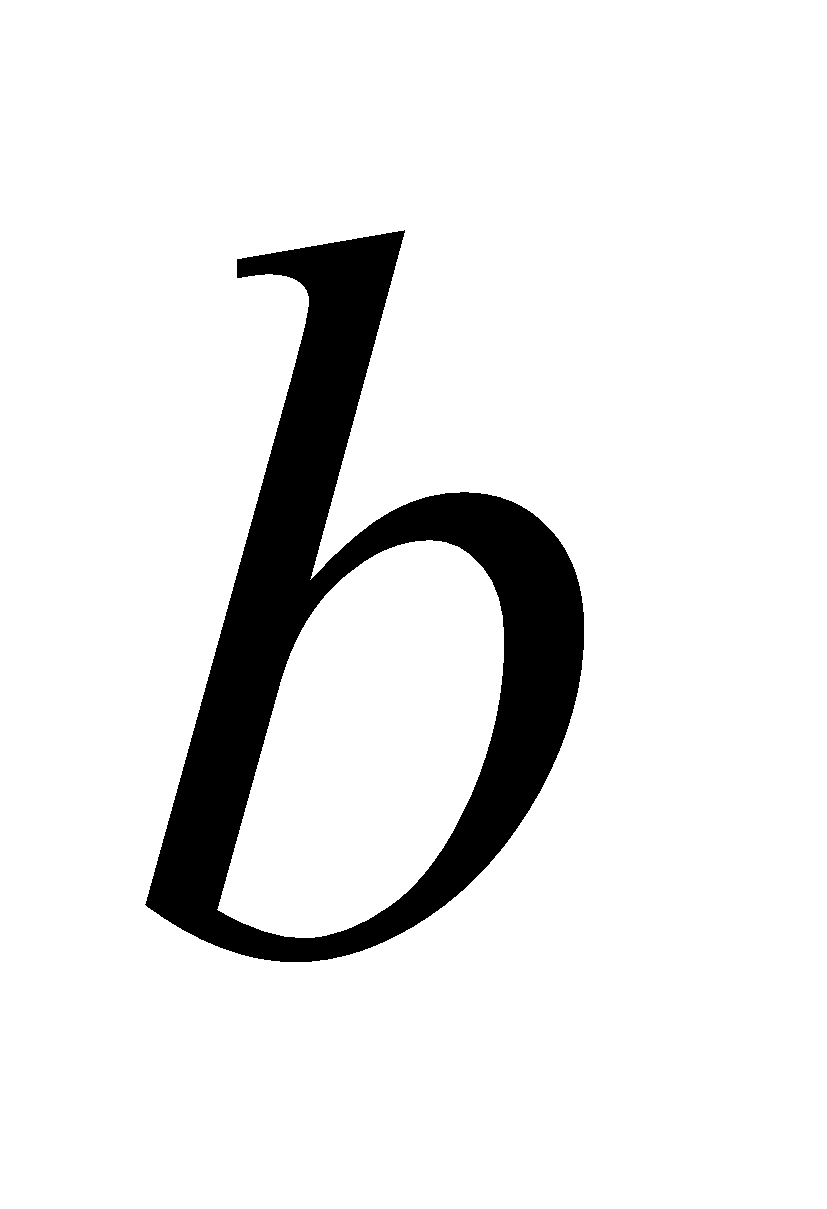 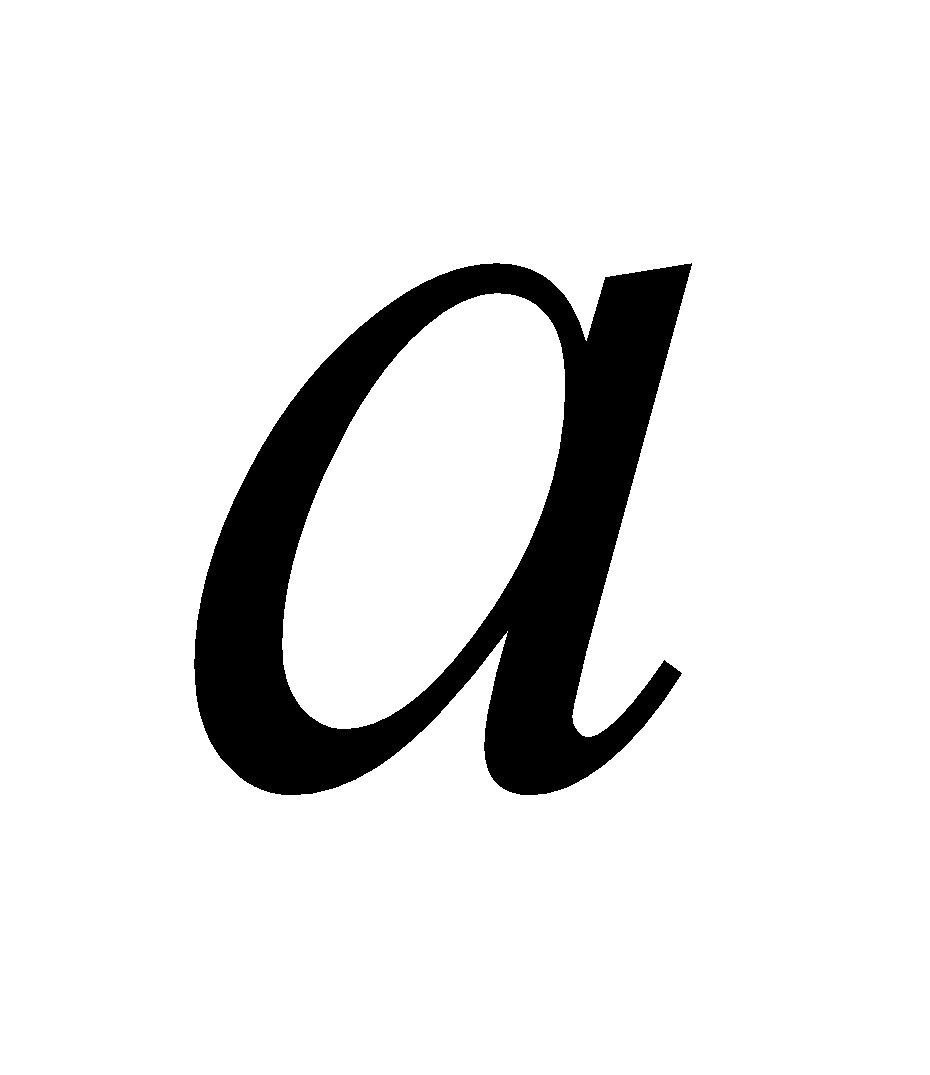 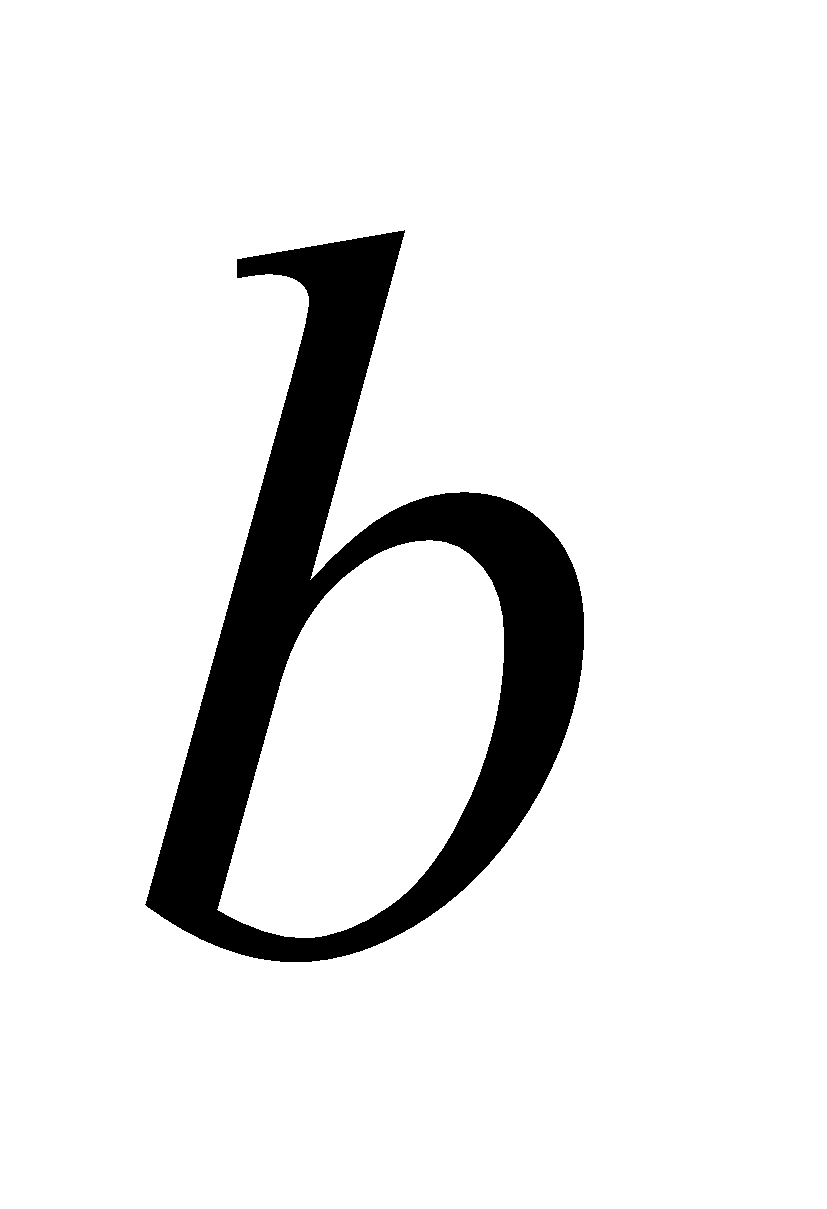 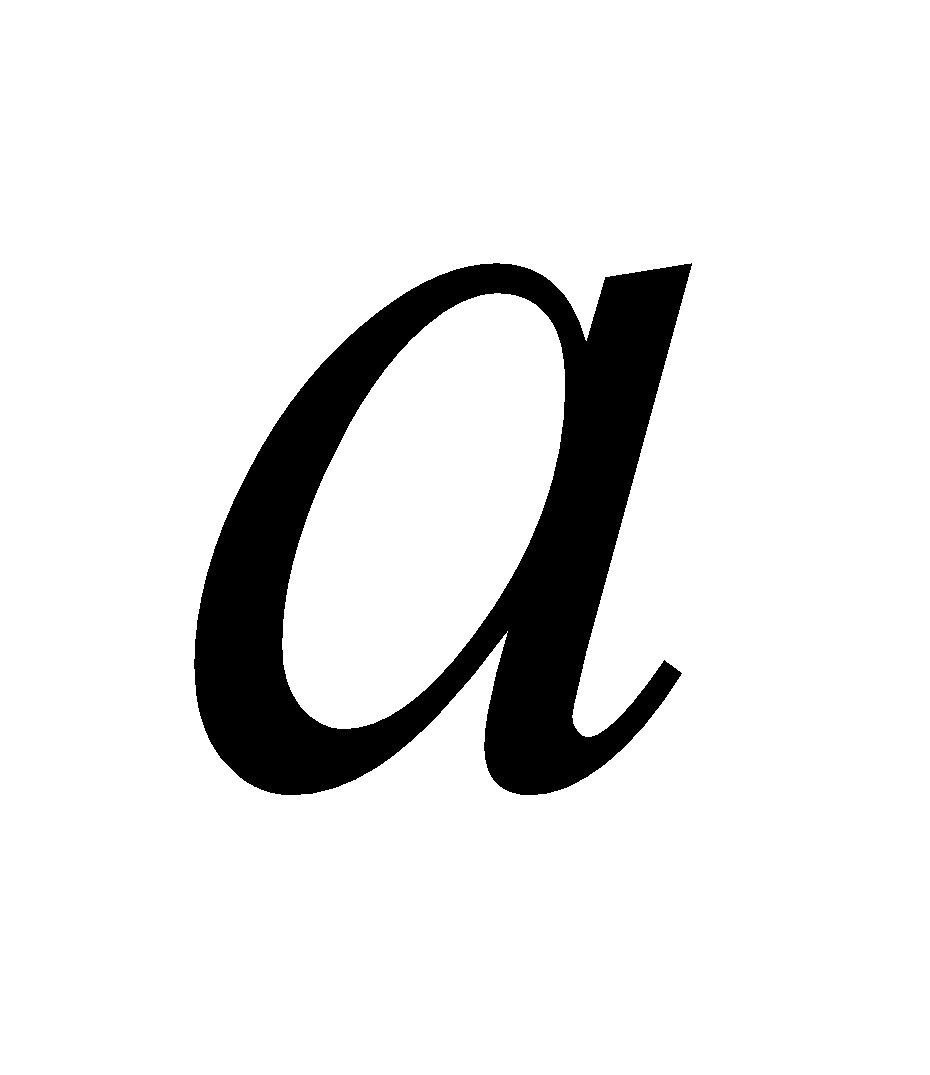 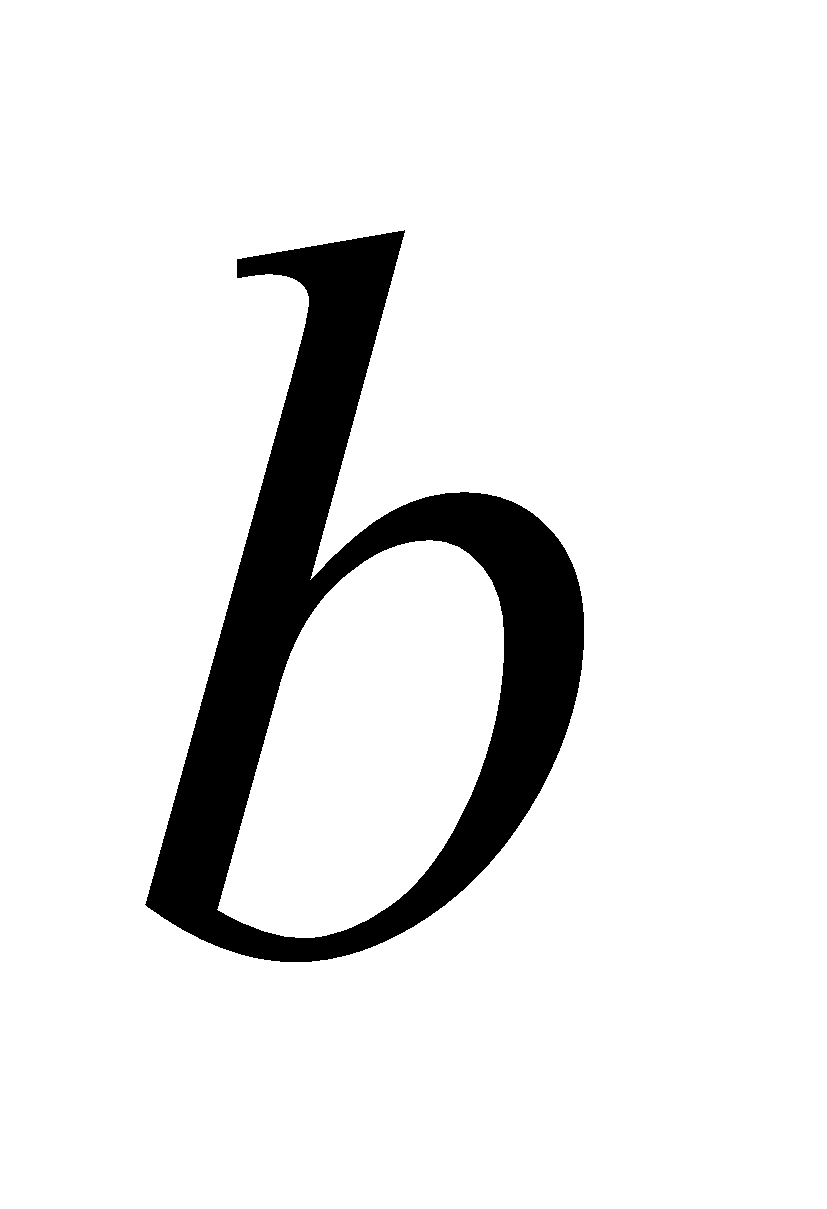 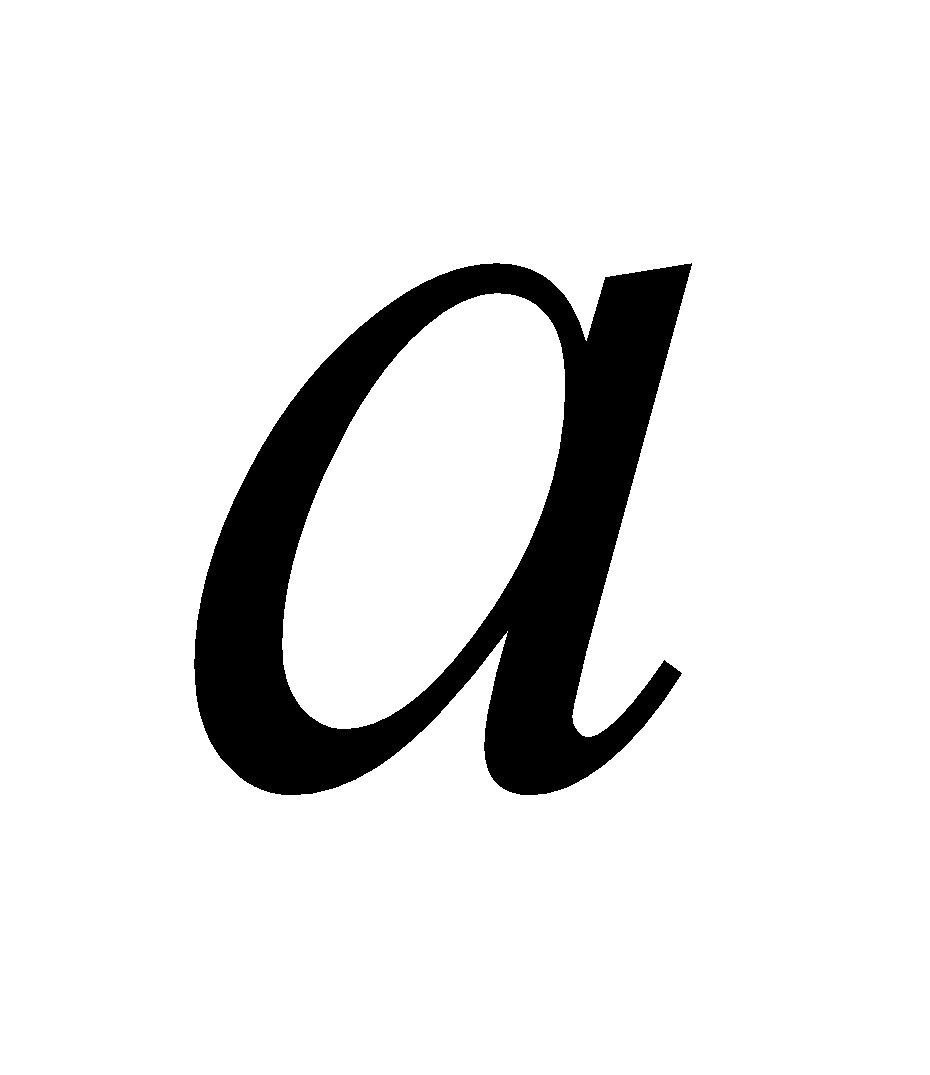 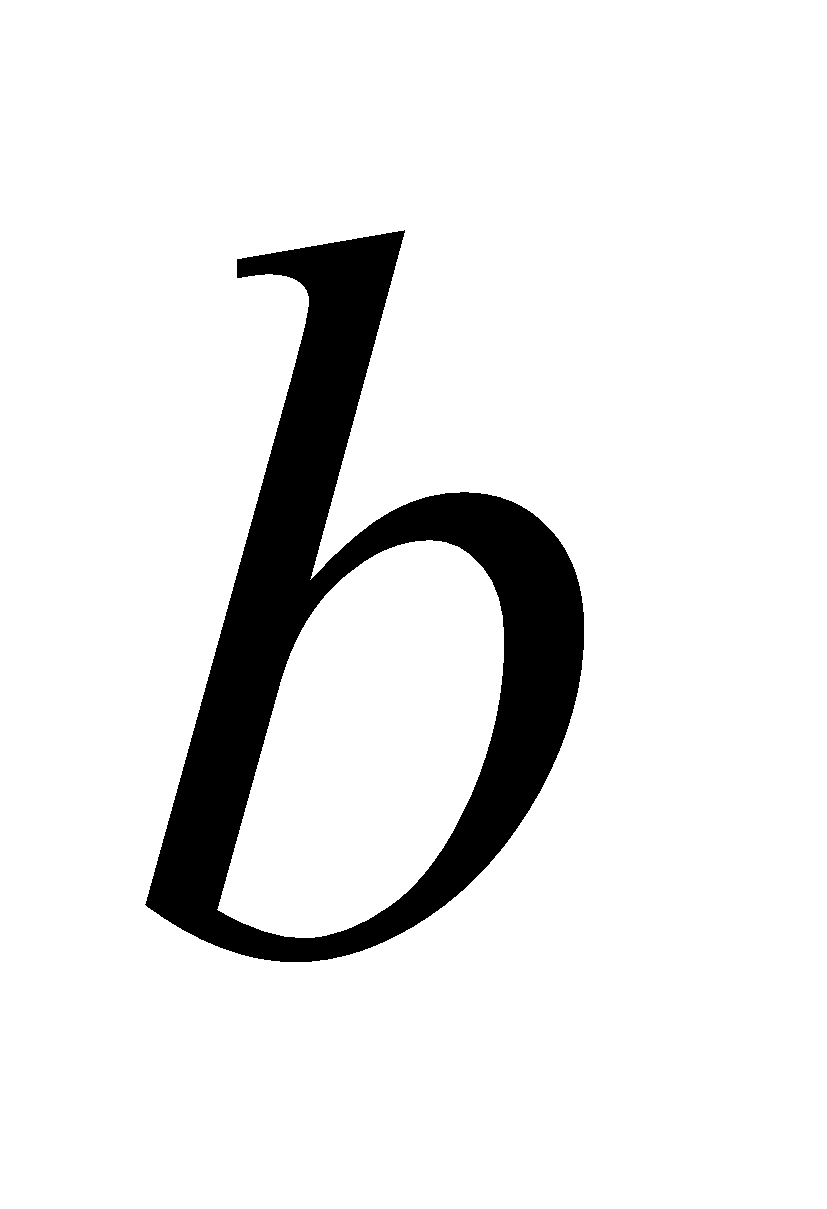 能理解的相反數就是，即    －() = 
因為     ＋ () = = 0
所以是的相反數，但是的相反數也可以記成，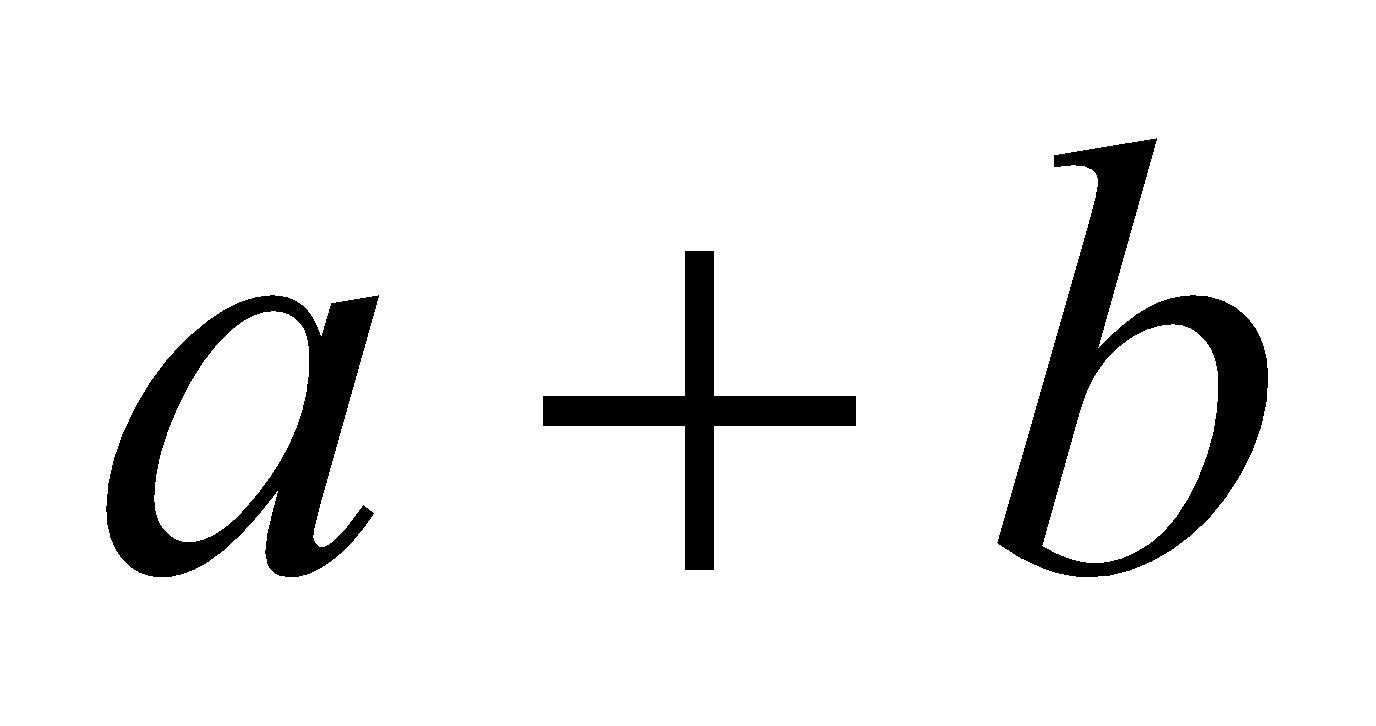 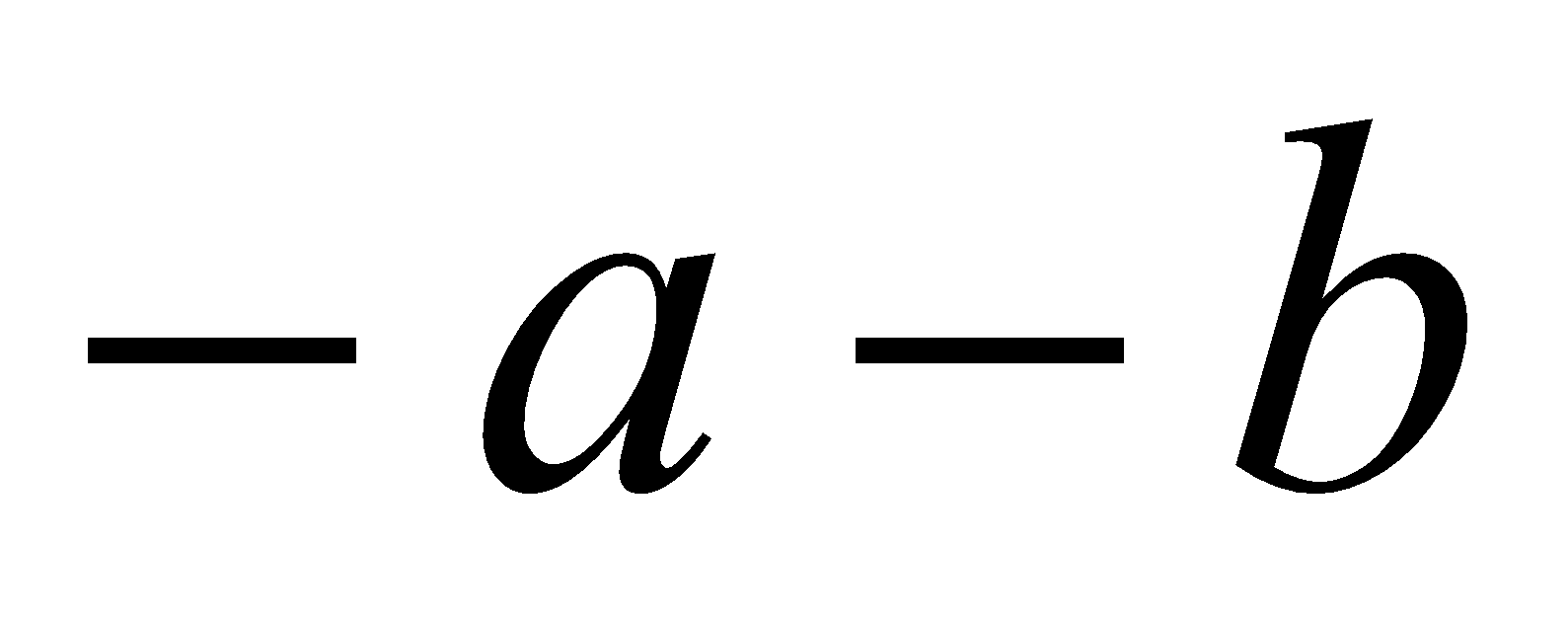 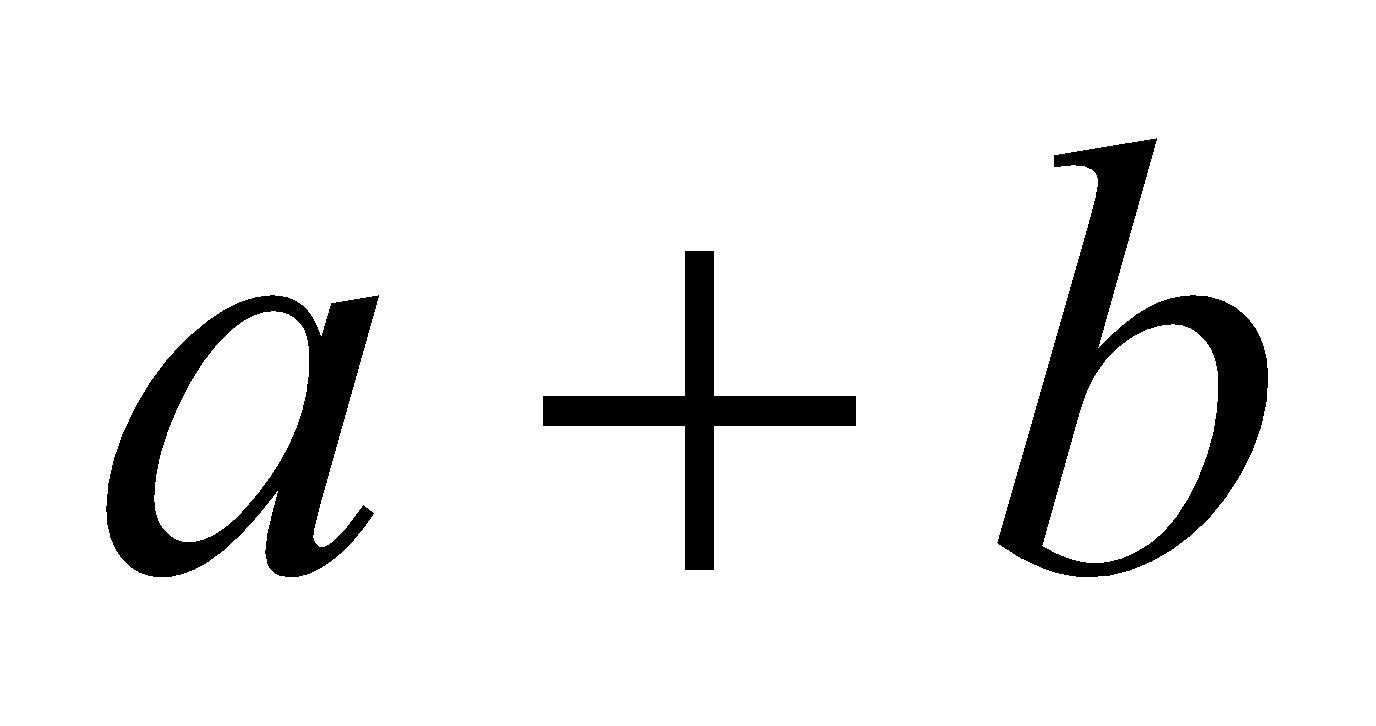 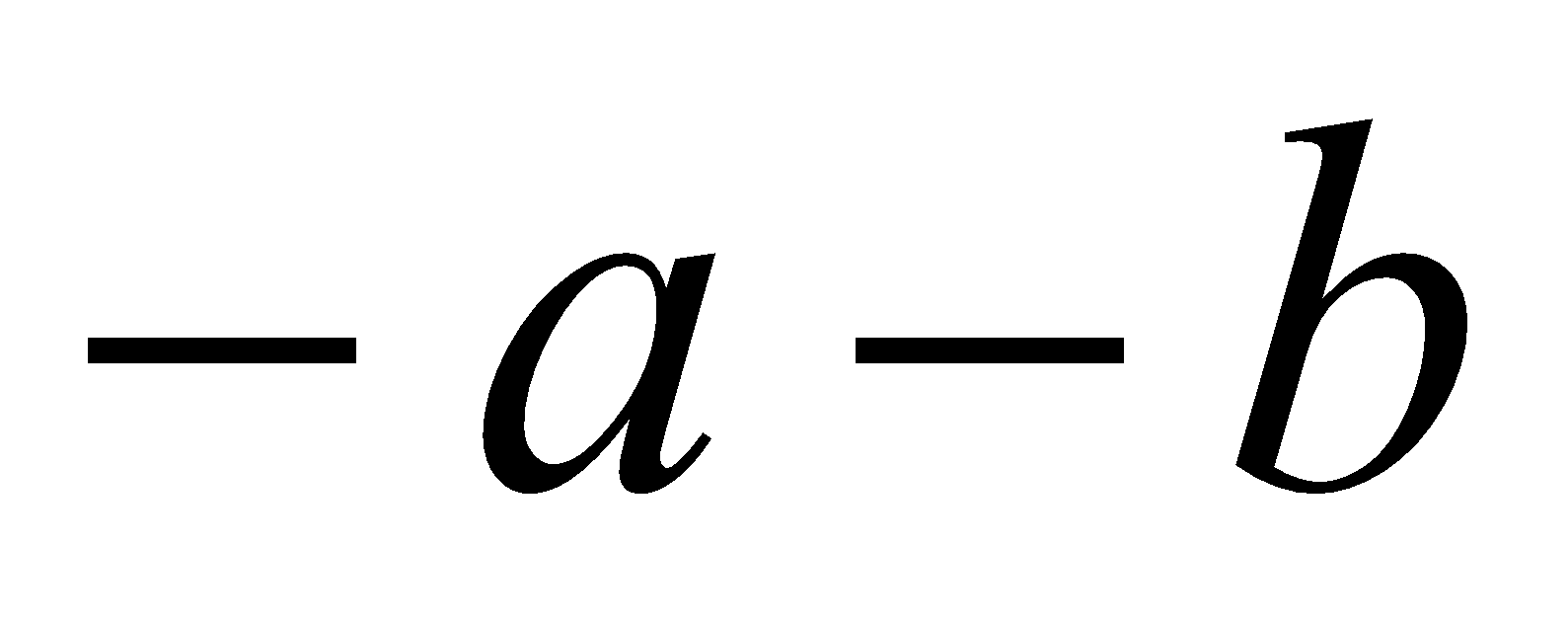 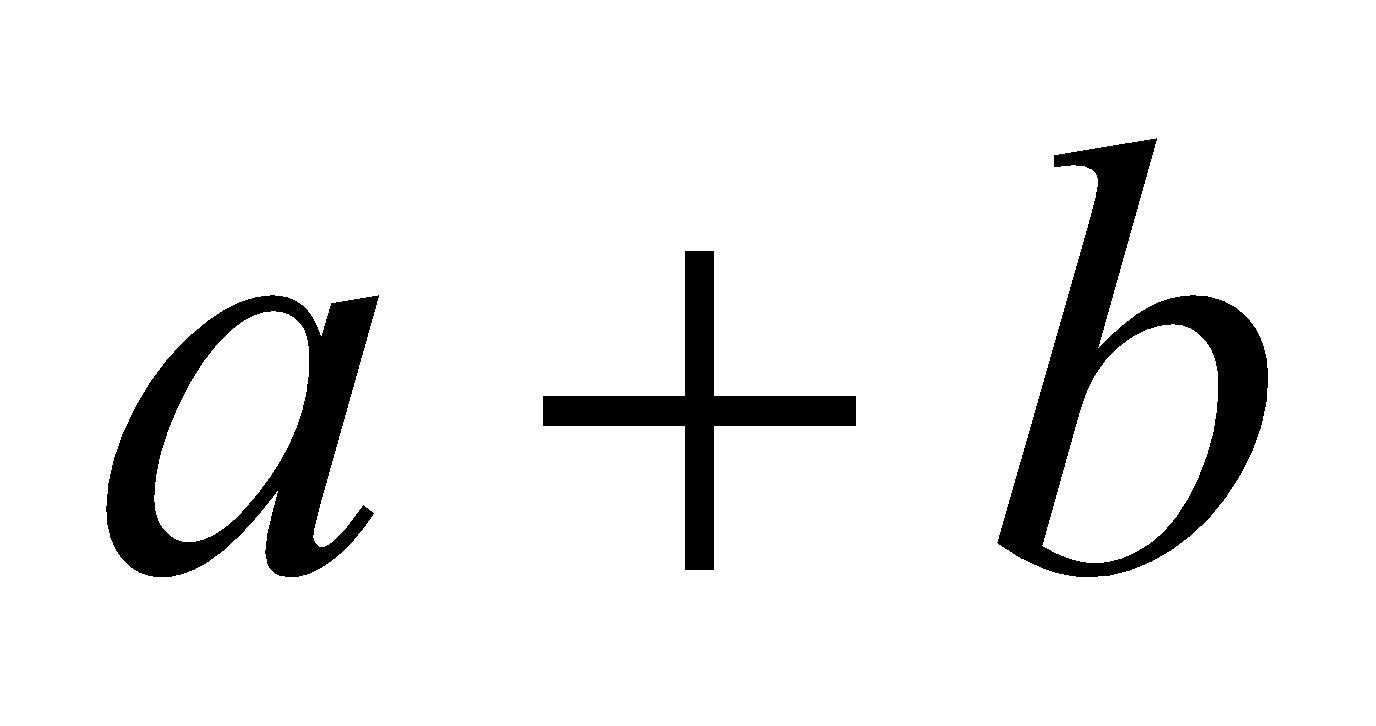 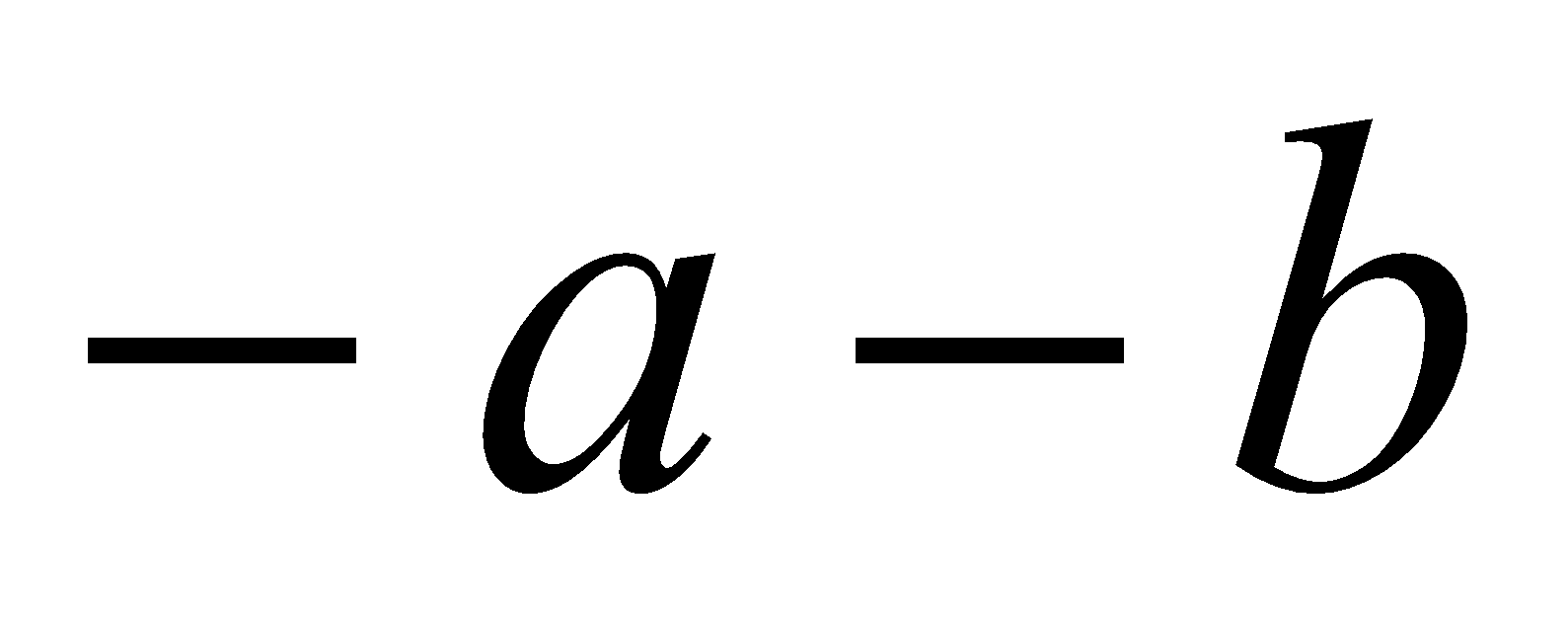 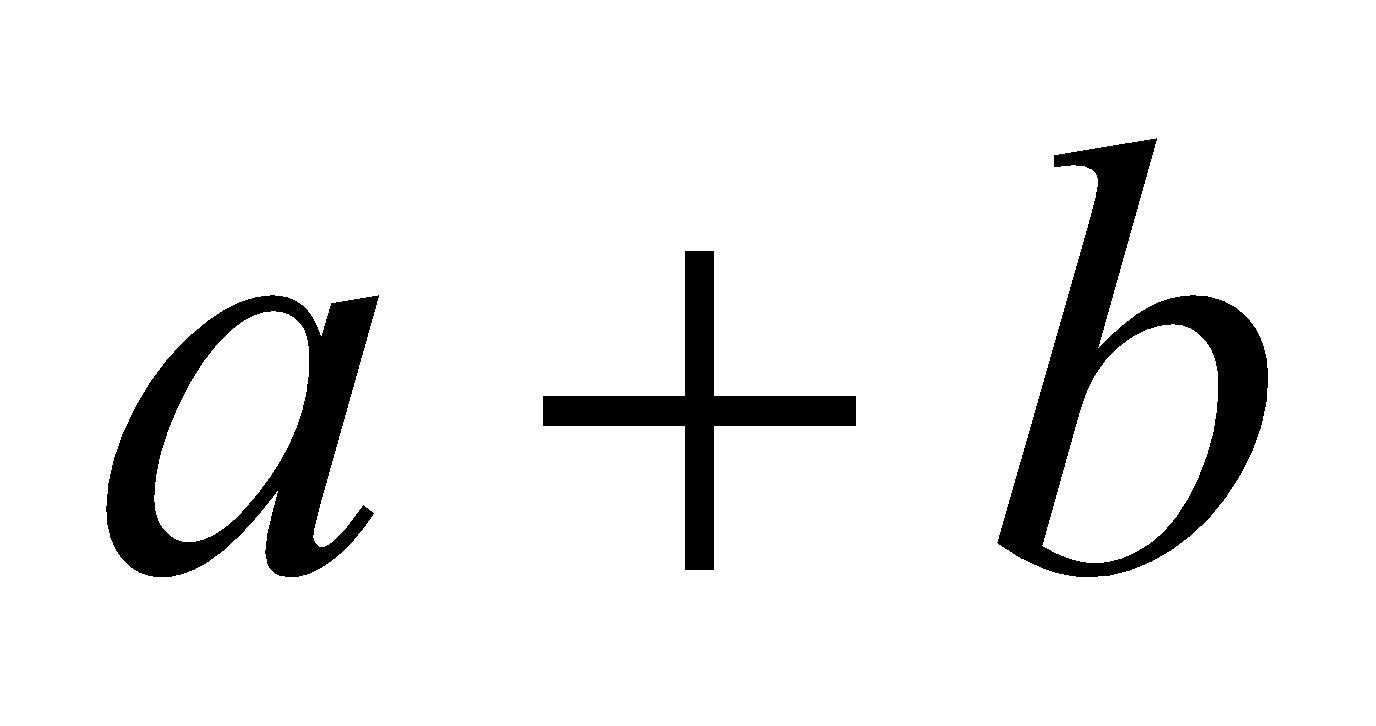 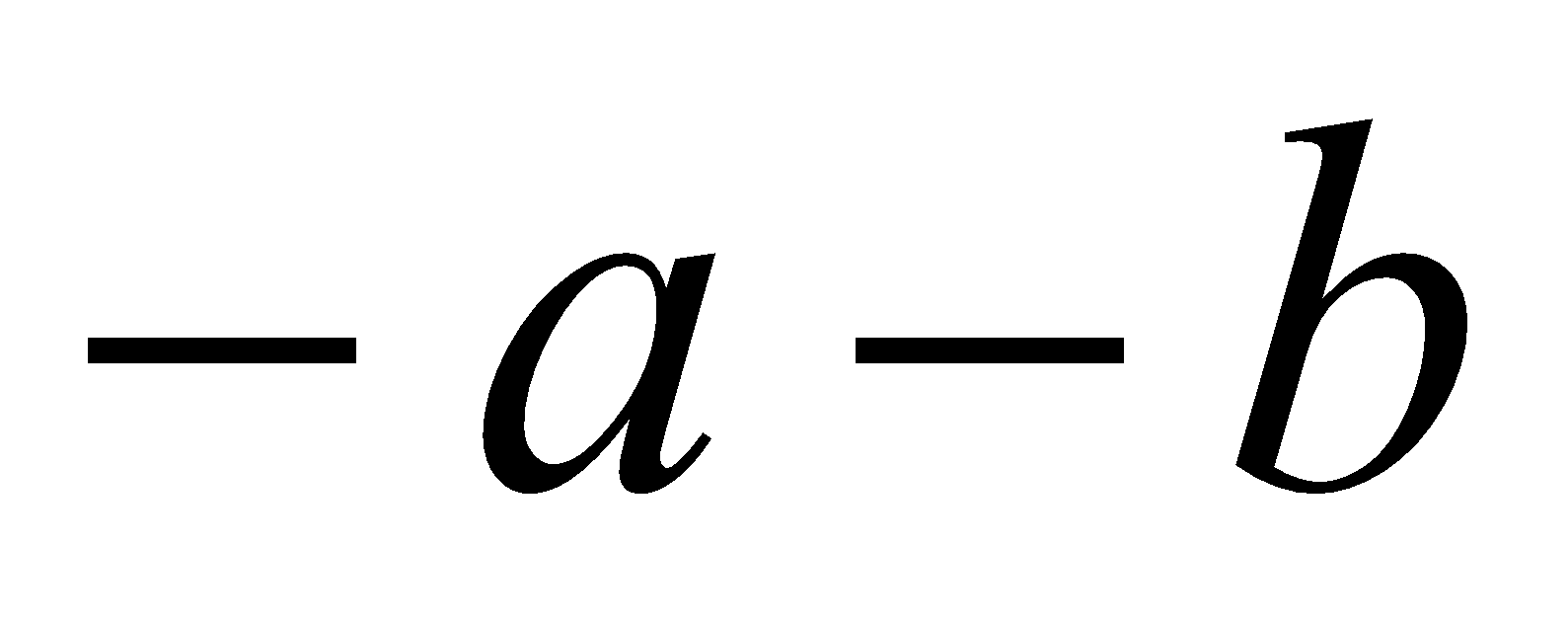 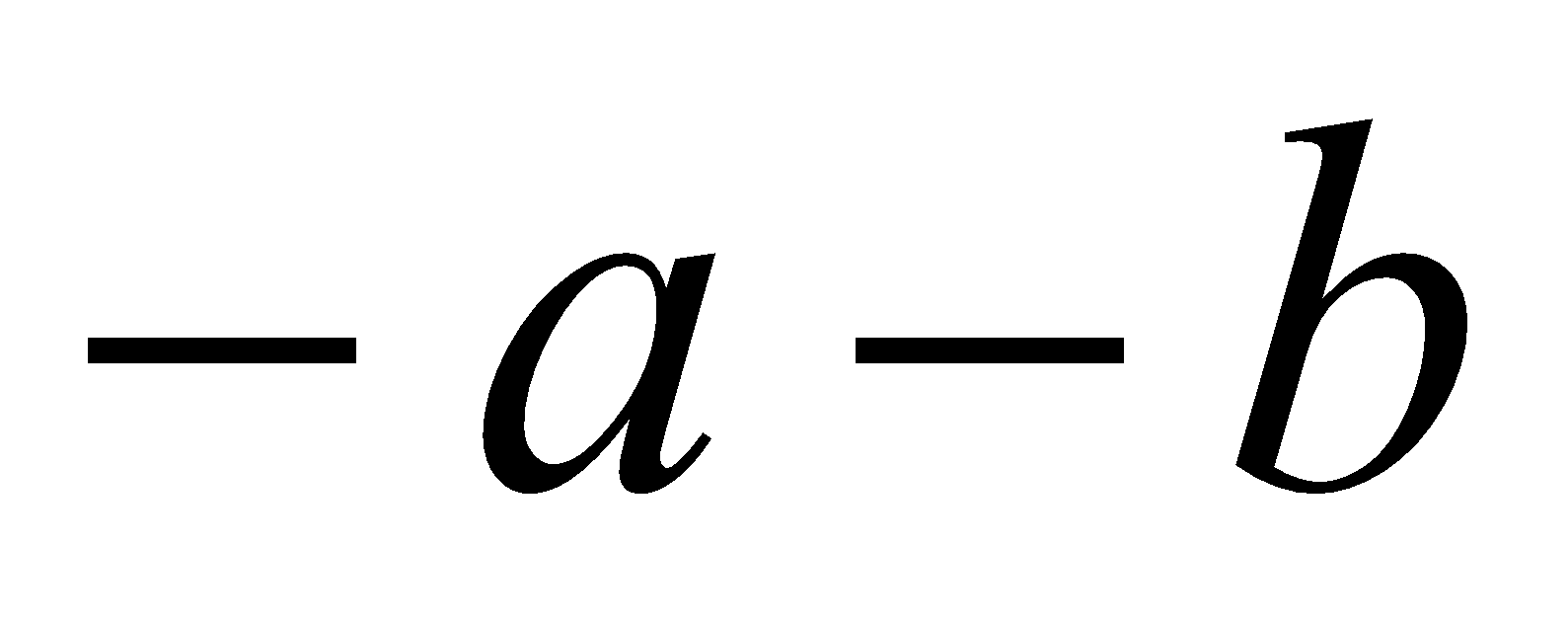 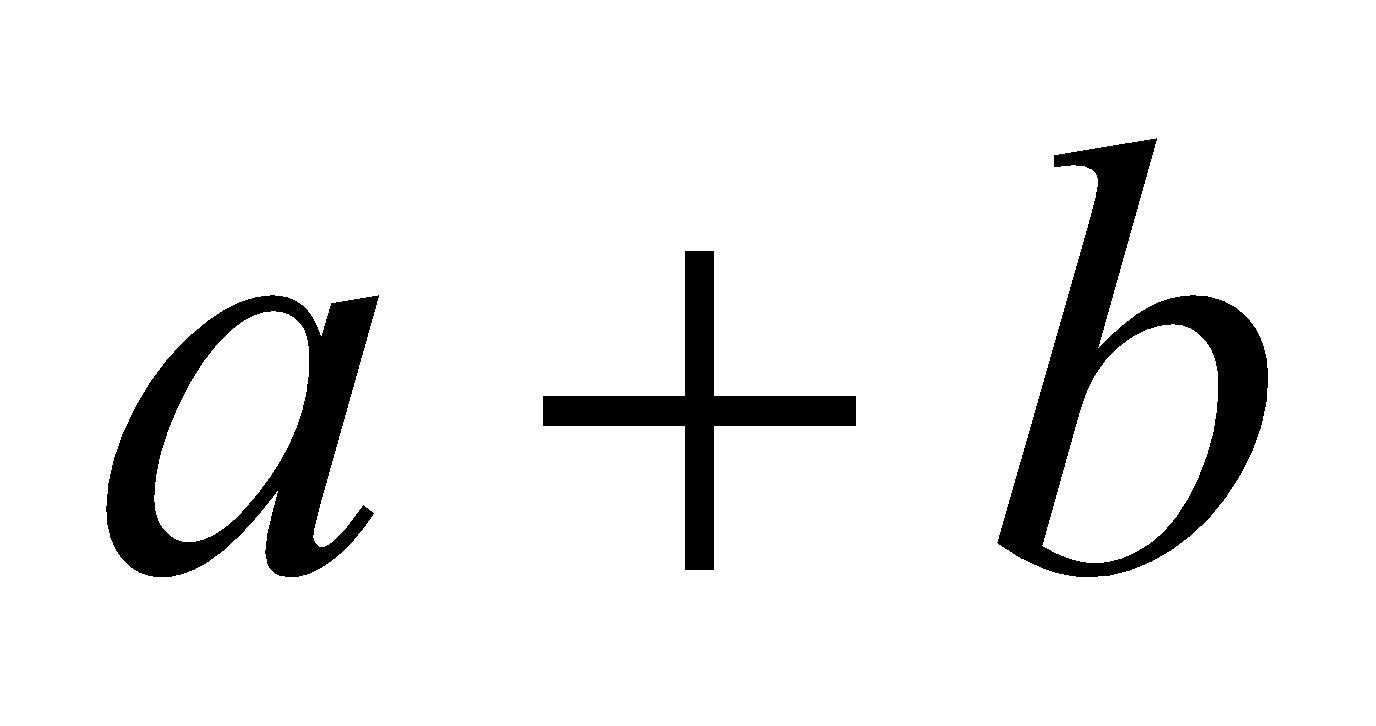 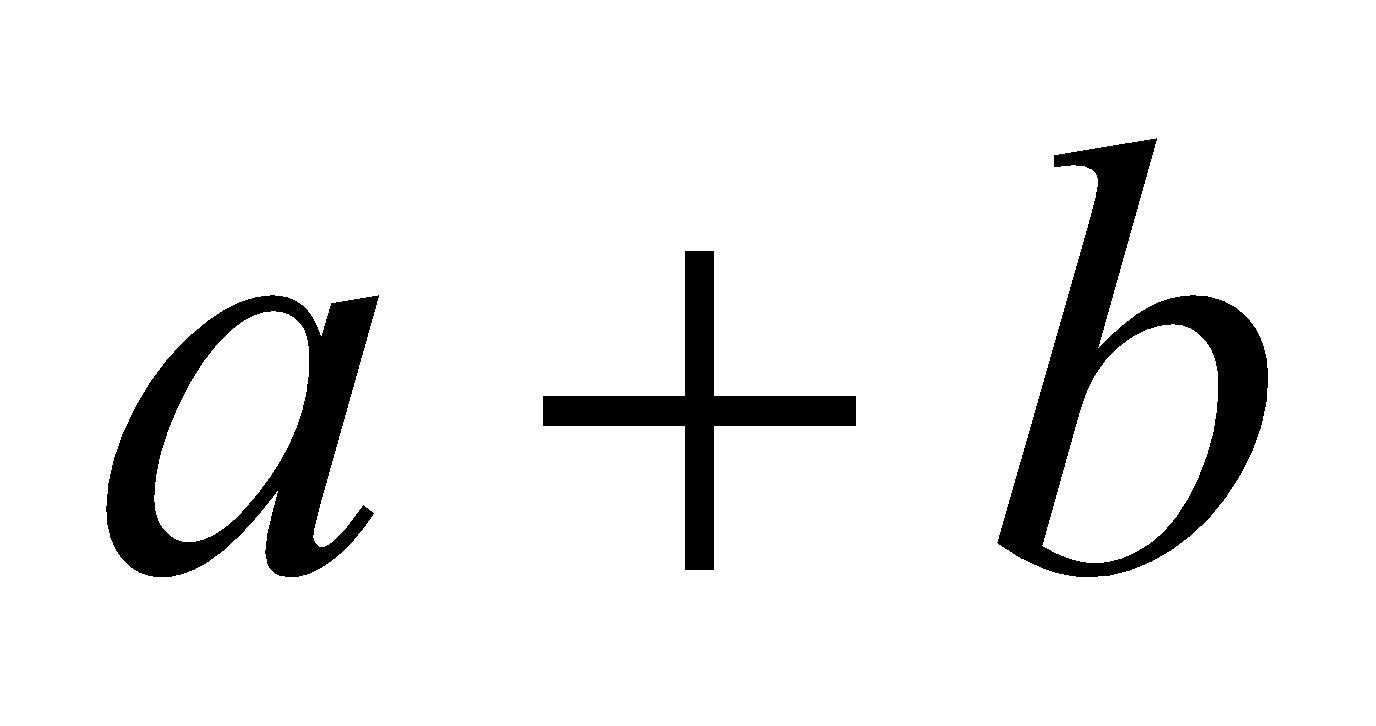 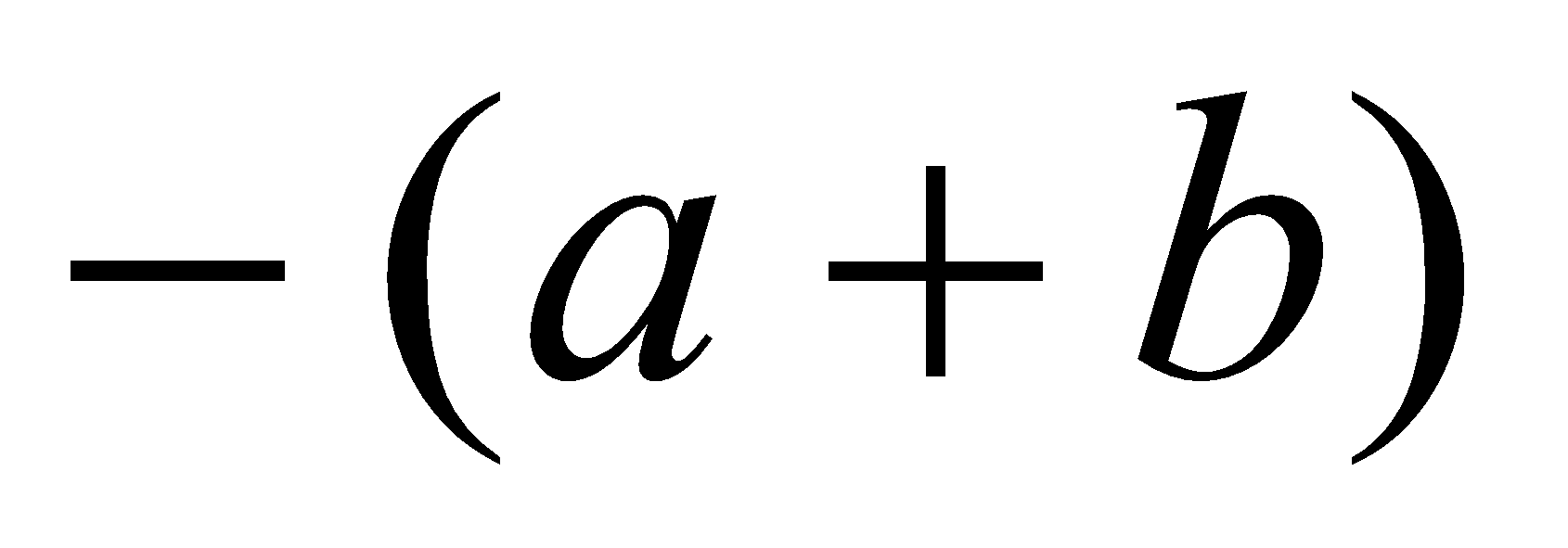 所以     = 
同理也可以說明的相反數是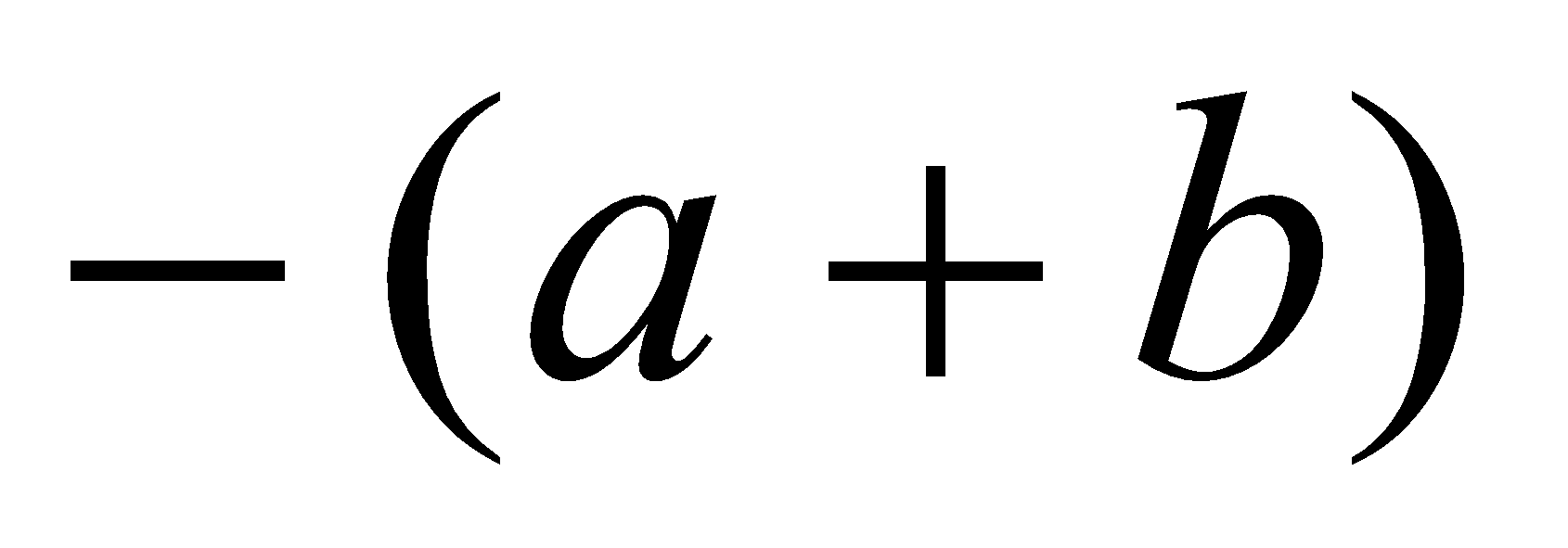 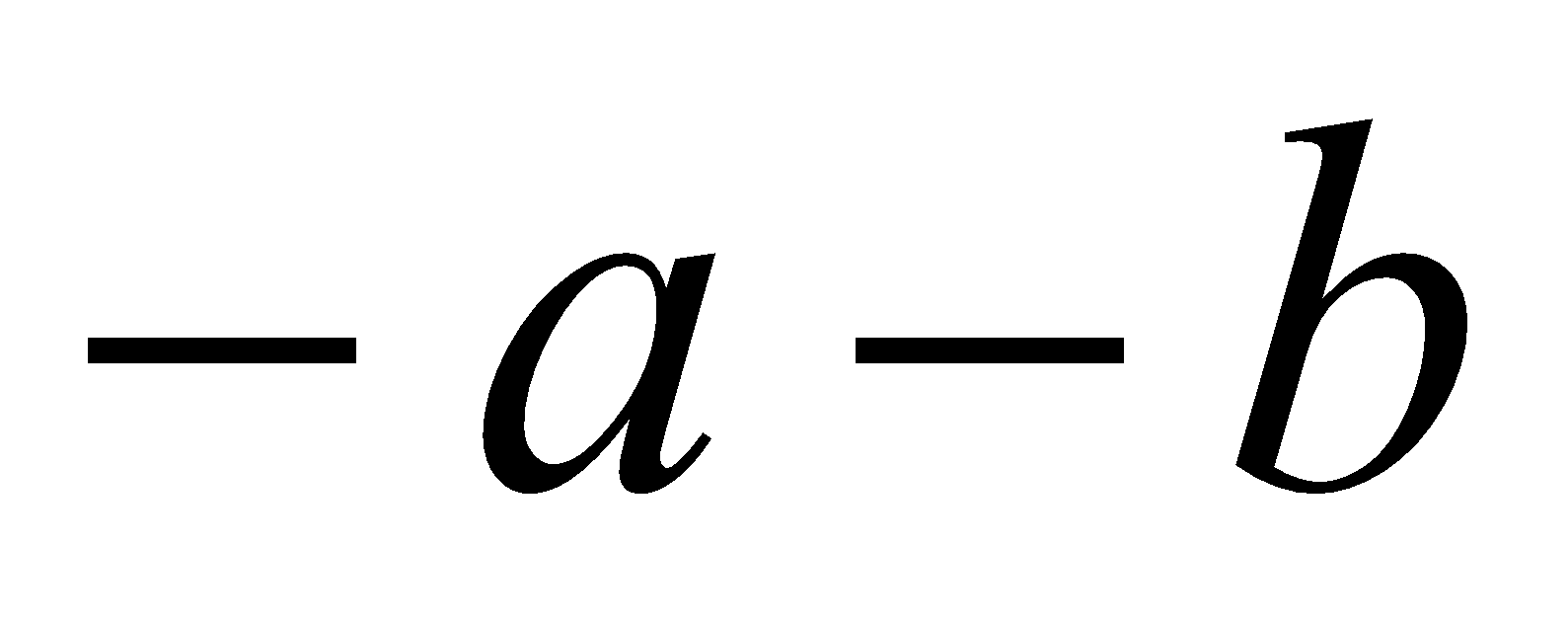 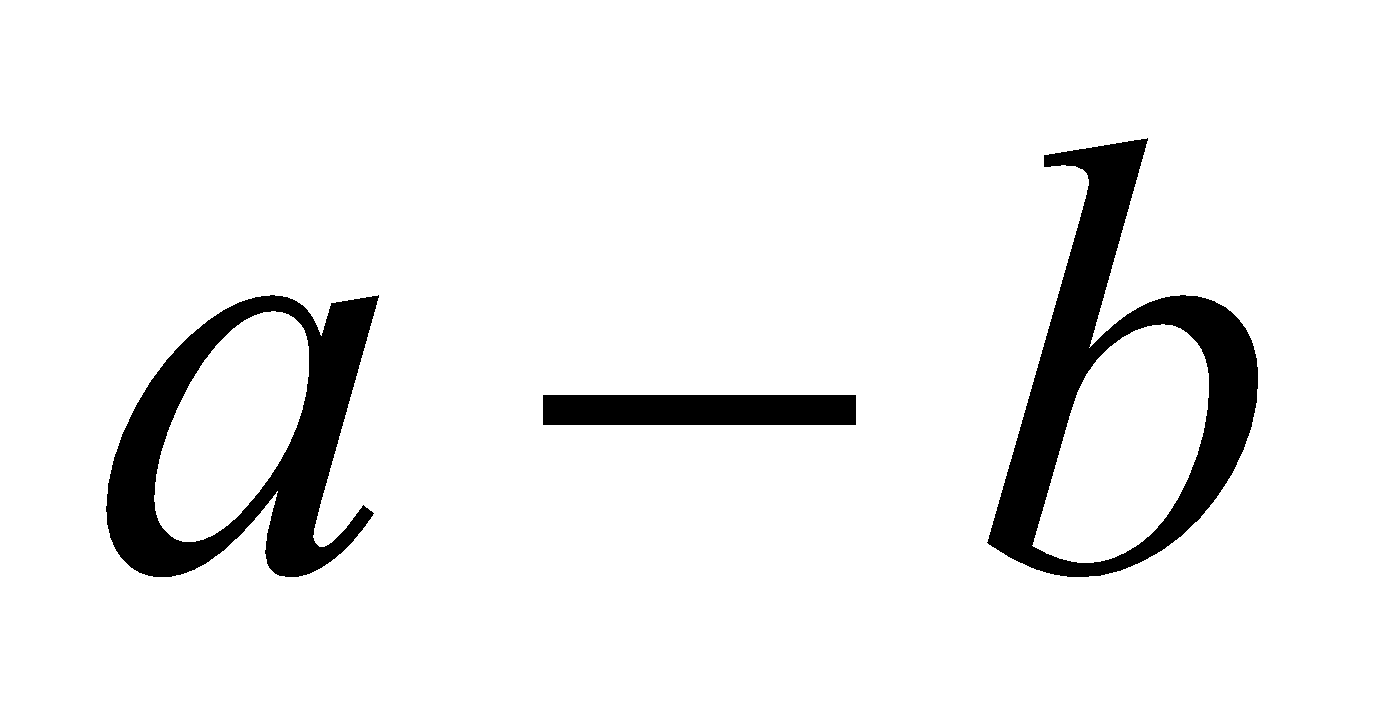 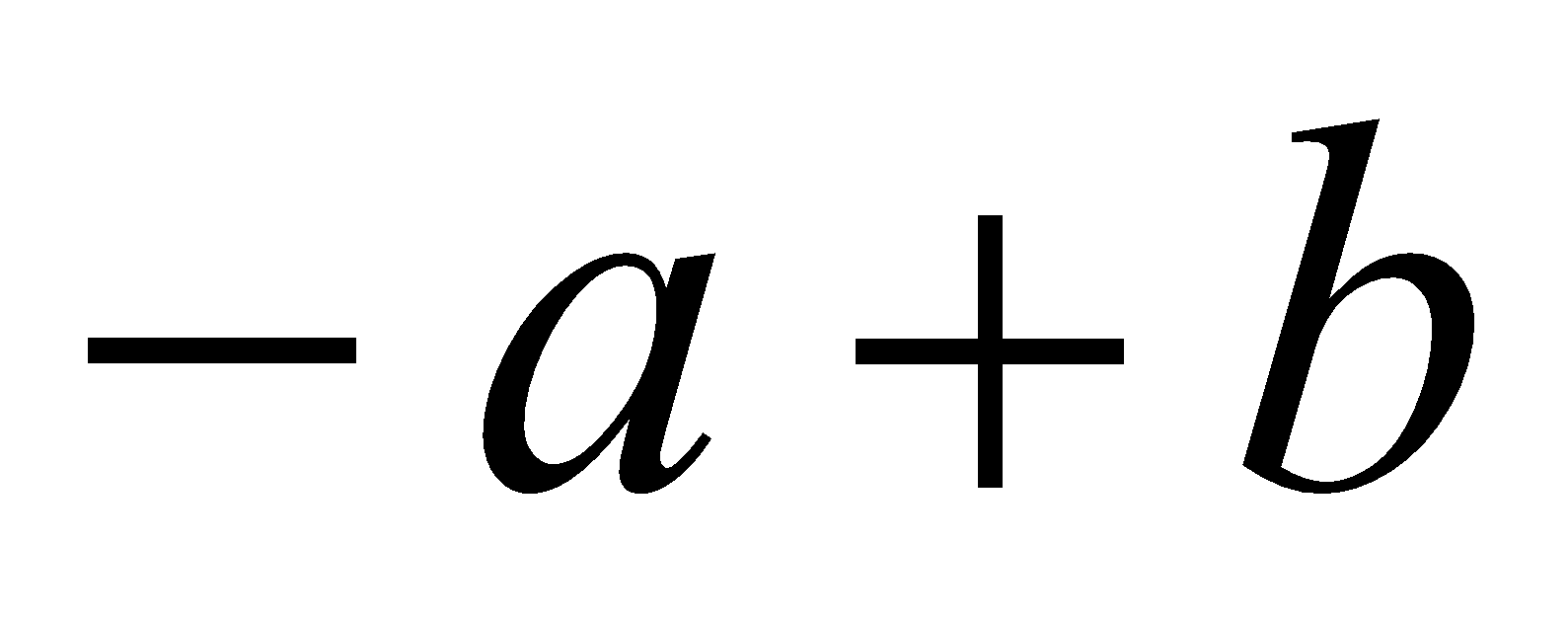 能理解會隨、的符號不同，而其值會有很大的差異。例如：
         ，但是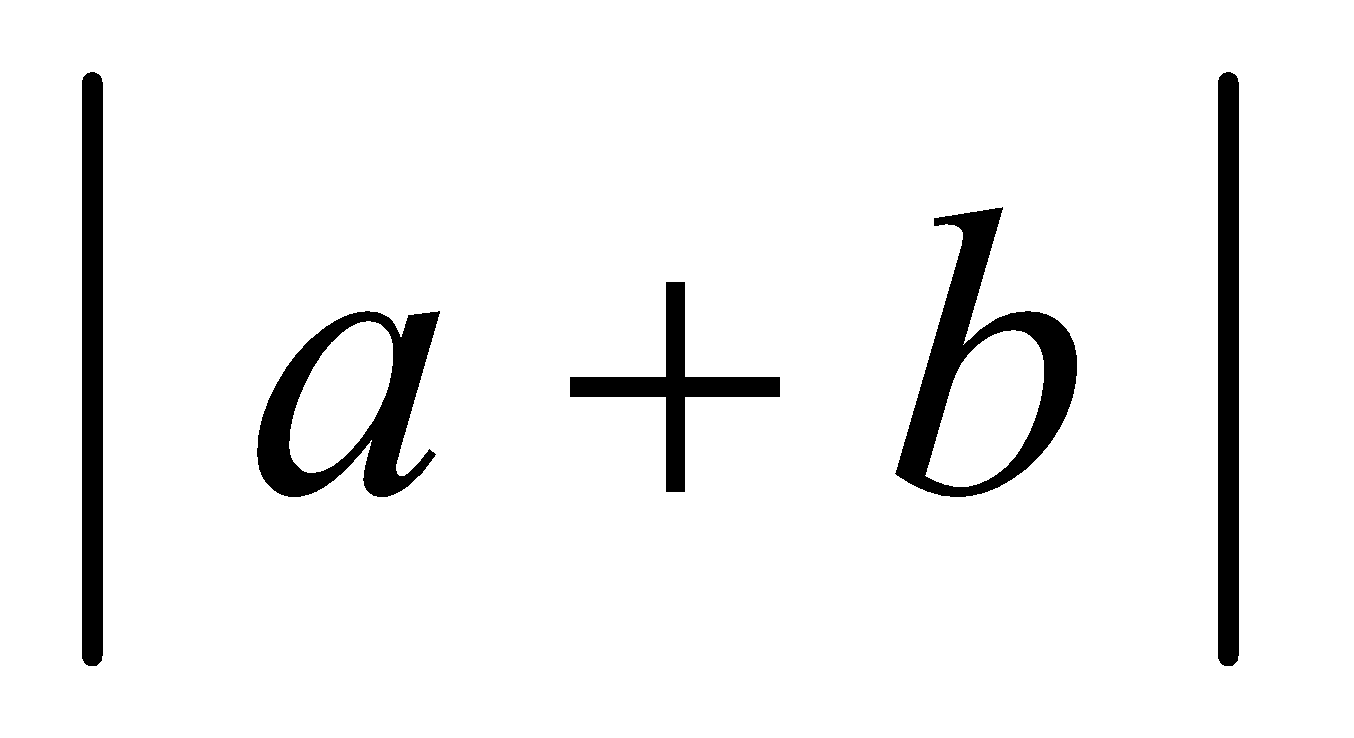 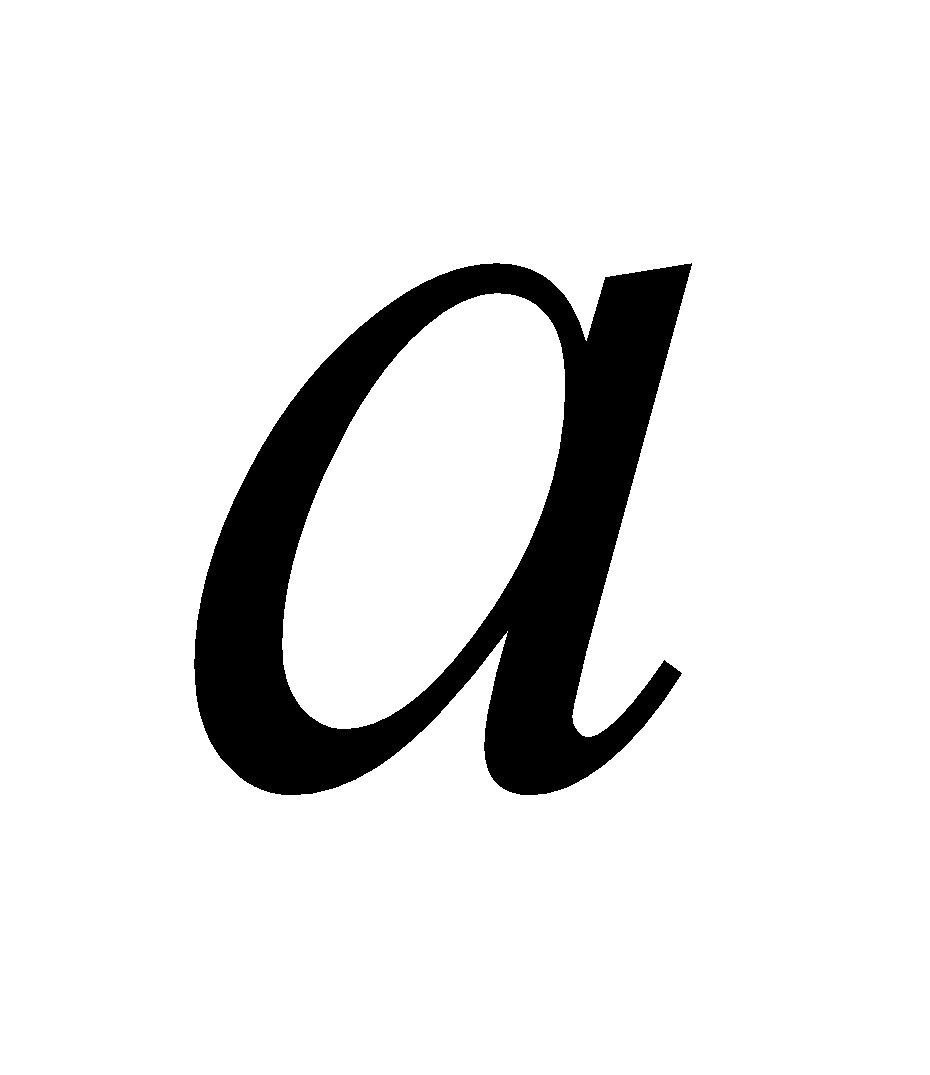 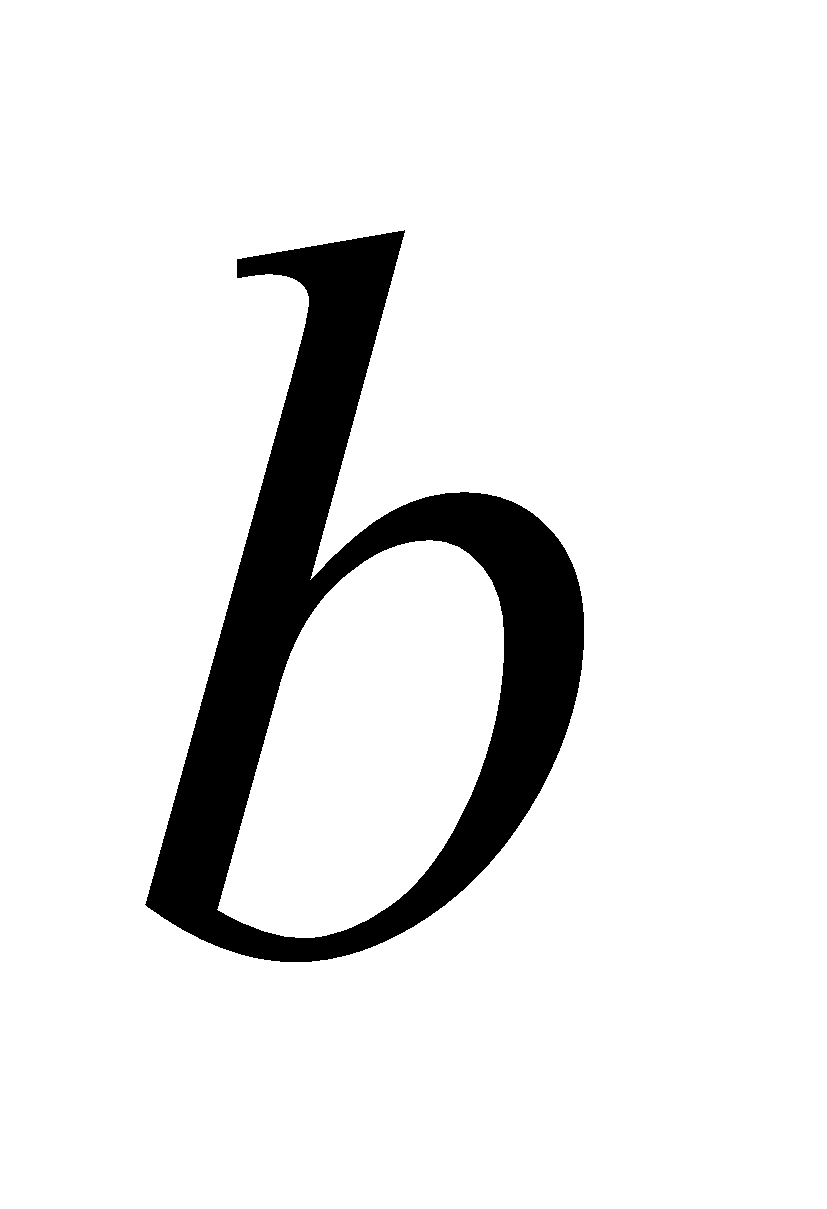 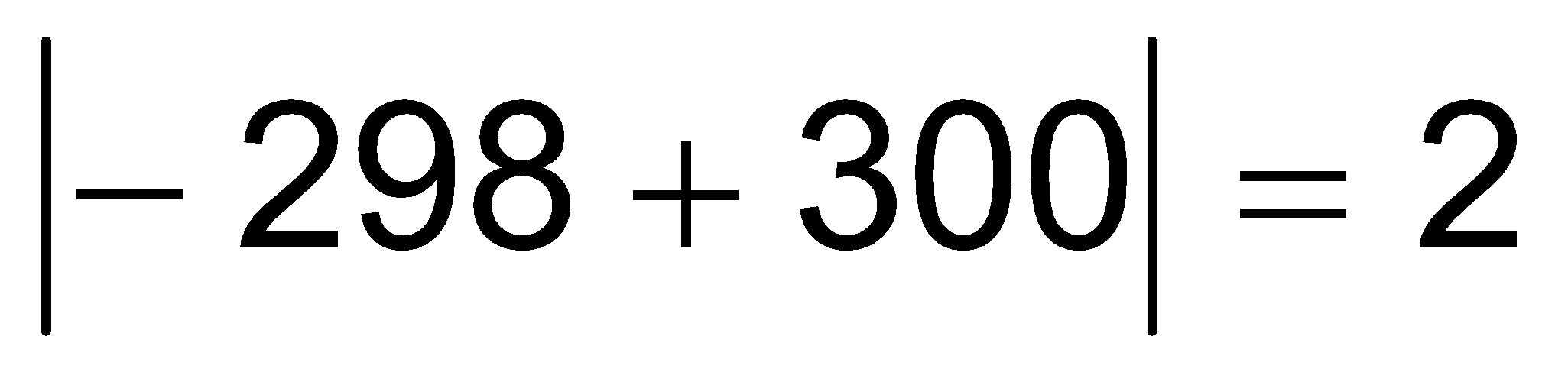 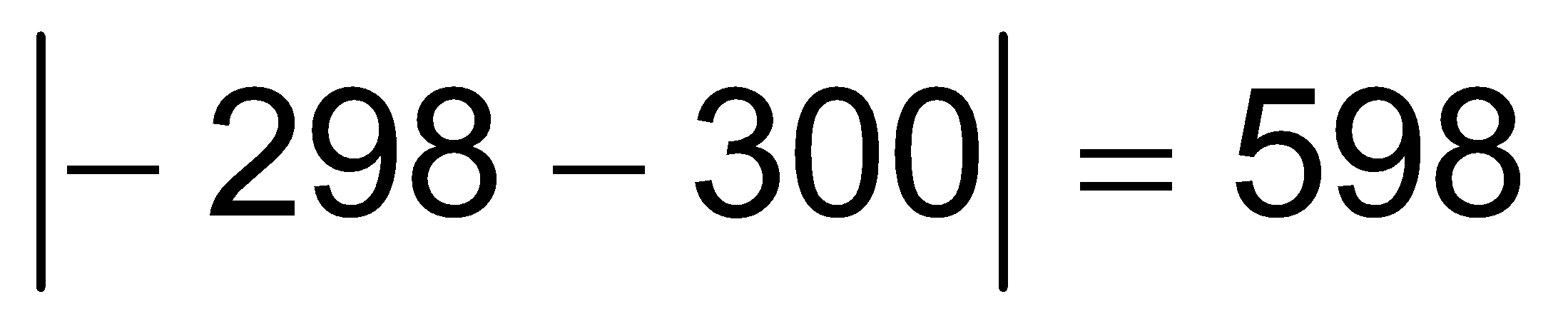 能理解負號和分數的關連，如：
        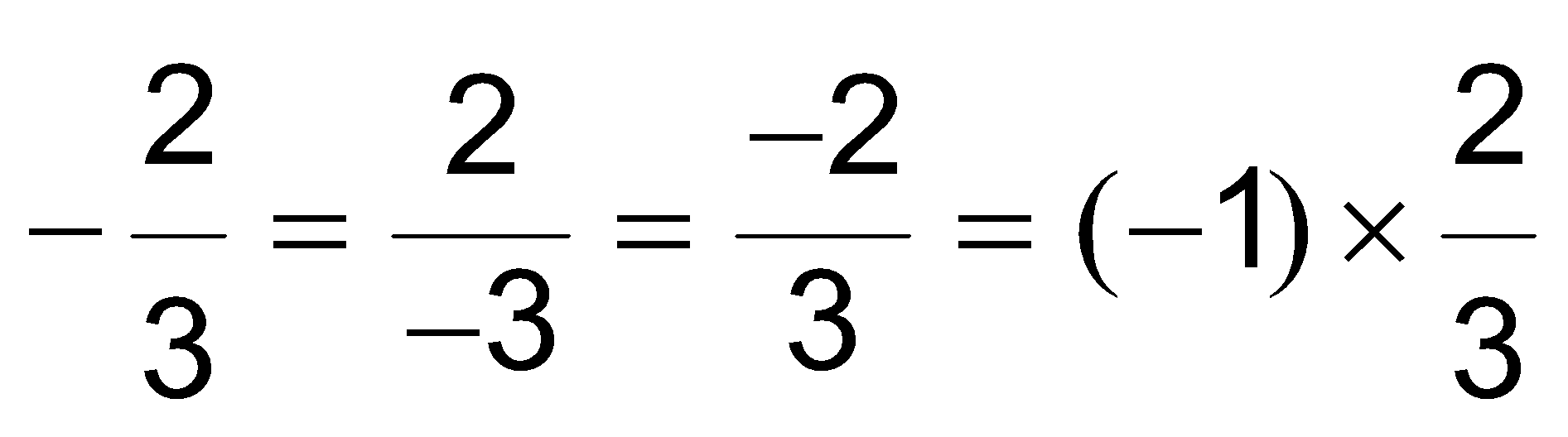 能理解‧永遠大於或等於0。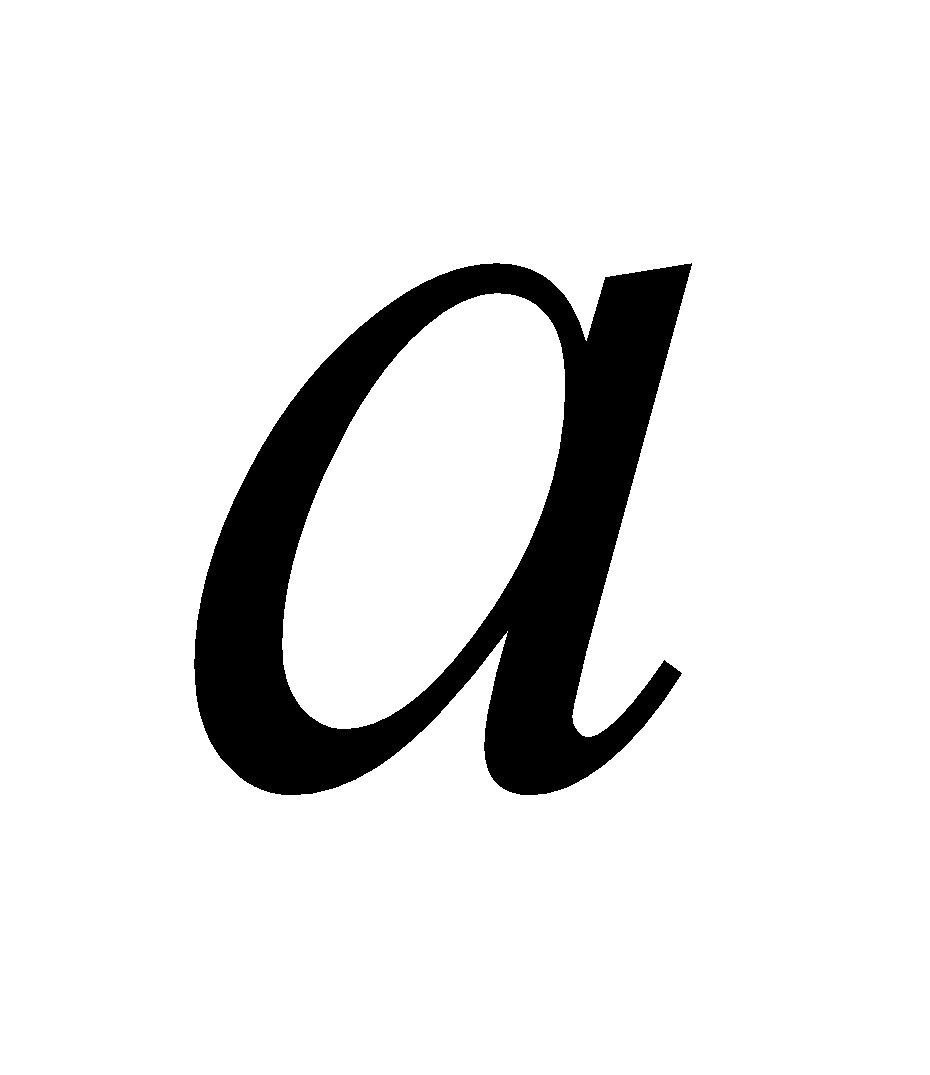 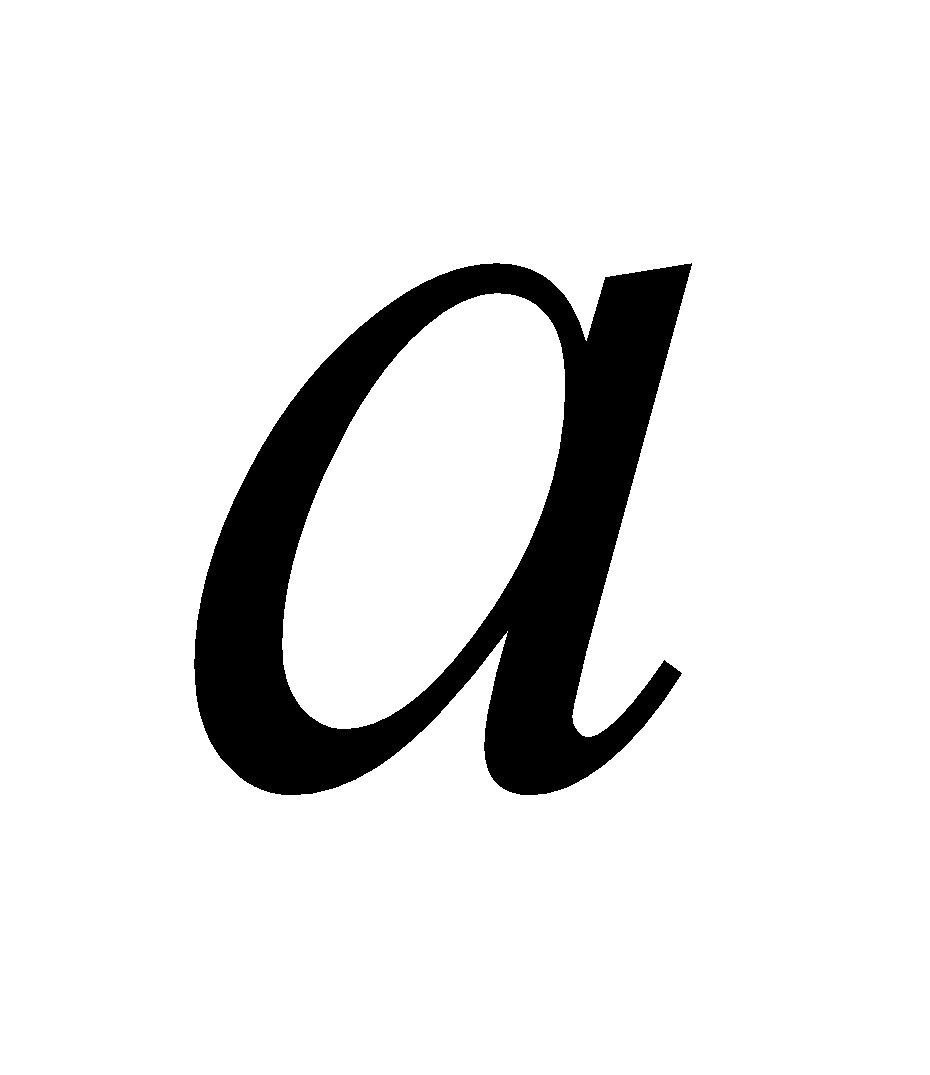 能力指標下修建議教學影片協作設計人7-n-067-n-047-n-05整數的加減混合運算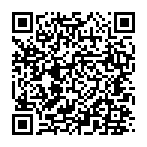 兩個負數相加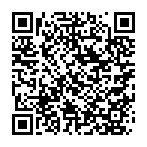 分數和整數的加減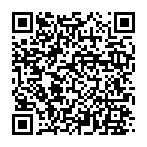 分數與小數的加減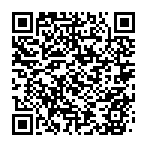 南平中學 黃唯銘先判斷正負號，再進行數字運算先判斷正負號，再進行數字運算先判斷正負號，再進行數字運算(1)  7＋2＝(2)  7－2＝(3) －7＋2＝(4) －7－2＝(1)  7＋2＝(2)  7－2＝(3) －7＋2＝(4) －7－2＝(1)  2＋7＝(2)  2－7＝(3) －2＋7＝(4) －2－7＝(1)  11＋27＝(2)  11－27＝(3) －11＋27＝(4) －11－27＝(1)  11＋27＝(2)  11－27＝(3) －11＋27＝(4) －11－27＝(1)  34＋13＝(2)  34－13＝(3) －34＋13＝(4) －34－13＝正正得正、負負得正、正負得負、負正得負正正得正、負負得正、正負得負、負正得負正正得正、負負得正、正負得負、負正得負(1)  7＋(－2)＝(2)   7－(－2) ＝(3)  (－7)＋(－2)＝(4)  (－7)－(－2) ＝(1)  7＋(－2)＝(2)   7－(－2) ＝(3)  (－7)＋(－2)＝(4)  (－7)－(－2) ＝(1)  2＋(－7)＝(2)   2－(－7) ＝(3)  (－2)＋(－7)＝(4)  (－2)－(－7) ＝(1)  19＋(－24)＝(2)   19－(－24) ＝(3)  (－19)＋(－24)＝(4)  (－19)－(－24) ＝(1)  19＋(－24)＝(2)   19－(－24) ＝(3)  (－19)＋(－24)＝(4)  (－19)－(－24) ＝(1)  42＋(－18)＝(2)   42－(－18) ＝(3)  (－42)＋(－18)＝(4)  (－42)－(－18) ＝(1)  2+(－7)+6＝       (2)  (－21)+5+(－16)＝(3)  28+(－7)+(－25)＝       (4)  (－17)+(－24)+33＝(5) (－24)+( －11)+( －20) ＝(6) 37+(－19)+(－13)+80＝(7) 62+(－5)+(-18)+29＝(8) 41+(-12)+(-7)+(-11) ＝(1)  12－(－7)－6＝       (2)  (－41)－5－(－26)＝(3)  28－(－9)－(－19)＝       (4)  (－13)－(－21)－13＝(5)  0－47－(－27)－6＝
(6)  31－(－18)－(－12)－60＝(7) 17－(－14) －11－(－37)＝(8) 11－18－(－21) －16＝(1)  12－(－7)－6＝       (2)  (－41)－5－(－26)＝(3)  28－(－9)－(－19)＝       (4)  (－13)－(－21)－13＝(5)  0－47－(－27)－6＝
(6)  31－(－18)－(－12)－60＝(7) 17－(－14) －11－(－37)＝(8) 11－18－(－21) －16＝先去括號，再運算先去括號，再運算先去括號，再運算(1)  2＋(5＋3)＝(2)  2＋(5－3)＝　(3)  2＋(－5＋3)＝　(4)  2＋(－5－3)＝　　(1)  2＋(5＋3)＝(2)  2＋(5－3)＝　(3)  2＋(－5＋3)＝　(4)  2＋(－5－3)＝　　(1)  2－(5＋3)＝(2)  2－(5－3)＝　(3)  2－(－5＋3)＝　(4)  2－(－5－3)＝　　(1)  －2＋(5＋3)＝(2)  －2＋(5－3)＝　(3)  －2＋(－5＋3)＝　(4)  －2＋(－5－3)＝　　(1)  －2＋(5＋3)＝(2)  －2＋(5－3)＝　(3)  －2＋(－5＋3)＝　(4)  －2＋(－5－3)＝　　(1)  －2－(5＋3)＝(2)  －2－(5－3)＝　(3)  －2－(－5＋3)＝　(4)  －2－(－5－3)＝　　(1)  (4＋3)＋(7＋2)＝　(2)  (4－3)＋(7－2)＝(3)  (－4＋3)＋(－7＋2)＝(4)  (－4－3)＋(－7－2)＝(1)  (4＋3)＋(7＋2)＝　(2)  (4－3)＋(7－2)＝(3)  (－4＋3)＋(－7＋2)＝(4)  (－4－3)＋(－7－2)＝(1)  (4＋3)－(7＋2)＝　(2)  (4－3)－(7－2)＝(3)  (－4＋3)－(－7＋2)＝(4)  (－4－3)－(－7－2)＝(1)  －(4＋3)＋(7＋2)＝　(2)  －(4－3)＋(7－2)＝(3)  －(－4＋3)＋(－7＋2)＝(4)  －(－4－3)＋(－7－2)＝(1)  －(4＋3)＋(7＋2)＝　(2)  －(4－3)＋(7－2)＝(3)  －(－4＋3)＋(－7＋2)＝(4)  －(－4－3)＋(－7－2)＝(1)  －(4＋3)＋(7＋2)＝　(2)  －(4－3)＋(7－2)＝(3)  －(－4＋3)＋(－7＋2)＝(4)  －(－4－3)＋(－7－2)＝